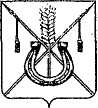 АДМИНИСТРАЦИЯ КОРЕНОВСКОГО ГОРОДСКОГО ПОСЕЛЕНИЯ КОРЕНОВСКОГО РАЙОНАПОСТАНОВЛЕНИЕот 16.01.2024 	   		                                     			  № 60г. Кореновск О проекте решения Совета Кореновского городского поселения Кореновского района «О внесении изменений в решение Совета Кореновского городского поселения Кореновского района от 29 ноября 2023 года № 449 «О бюджете Кореновского городского поселения Кореновского района на 2024 год и плановый период 2025 и 2026 годов»В соответствии с решением Совета Кореновского городского                         поселения Кореновского района от 22 апреля 2014 года № 426 «Об утверждении Положения «О порядке внесения проектов нормативных правовых актов в Совет Кореновского городского поселения»,                     администрация Кореновского городского поселения Кореновского                          района  п о с т а н о в л я е т:1. Согласиться с проектом решения Совета Кореновского                         городского поселения Кореновского района «О внесении изменений                                  в решение Совета Кореновского городского поселения Кореновского                           района от 29 ноября 2023 года № 449 «О бюджете Кореновского                           городского поселения Кореновского района на 2024 год и плановый период 2025 и 2026 годов». 2. Направить проект решения «О внесении изменений в решение                    Совета Кореновского городского поселения Кореновского района от 29 ноября 2023 года № 449 «О бюджете Кореновского городского поселения Кореновского района на 2024 год и плановый период 2025 и 2026 годов» в Совет Кореновского городского поселения Кореновского района для рассмотрения в установленном порядке (прилагается).3. Назначить представителем главы Кореновского городского                       поселения Кореновского района при обсуждении данного проекта                           решения в Совете Кореновского городского поселения начальника                       финансово-экономического отдела администрации Кореновского городского поселения С.И.Пономаренко.4. Общему отделу администрации Кореновского городского                  поселения Кореновского района (Козыренко) обеспечить публикацию и размещение настоящего постановления на официальном сайте                 администрации Кореновского городского поселения Кореновского района в информационно-телекоммуникационной сети «Интернет».5. Постановление вступает в силу со дня его подписания.Исполняющий обязанности главы Кореновского городского поселенияКореновского района                                                                          Т.В. СупруноваПРОЕКТ РЕШЕНИЯСовета Кореновского городского поселения Кореновского районаот ___________ 2023 года					                         №____           г. КореновскО внесении изменений в решение Совета Кореновского городского поселения Кореновского района от 29 ноября 2023 года № 449 «О бюджете Кореновского городского поселения Кореновского района на 2024 год и плановый период 2025 и 2026 годов»Совет Кореновского городского поселения Кореновского района                                р е ш и л:Внести в решение Совета Кореновского городского поселения Кореновского района от 29 ноября 2023 года № 449 «О бюджете Кореновского городского поселения Кореновского района на 2024 год и плановый период 2025 и 2026 годов» (с изменениями от 27 декабря 2023 года № 458) следующие изменения:Пункт 1 Решения изложить в следующей редакции:«1. Утвердить основные характеристики бюджета Кореновского городского поселения Кореновского района (далее по тексту бюджет поселения) на 2024 год:1) общий объем доходов в сумме 443384,1 тыс. рублей;2) общий объем расходов в сумме 467044,1 тыс. рублей;3) верхний предел муниципального внутреннего долга Кореновского городского поселения Кореновского района на 1 января 2025 года в сумме                                      186210,4 тыс. рублей, в том числе верхний предел долга по муниципальным гарантиям Кореновского городского поселения Кореновского района 0,0 тыс. рублей;4) дефицит бюджета поселения в сумме 23660,0 тыс. рублей»;дополнить подпунктом 6),7) следующего содержания:6) субсидии на организацию водоснабжения населения в сумме                 14281,8 тыс.рублей»;7) субсидии на организацию теплоснабжения населения (строительство (реконструкция, техническое перевооружение) объектов теплоснабжения населения (котельных, тепловых сетей, тепловых пунктов) в сумме                      16942,3 тыс.рублей. Пункт 2 Решения изложить в следующей редакции:2. Утвердить основные характеристики бюджета Кореновского городского поселения Кореновского района (далее по тексту бюджет поселения) на 2025 год и 2026 год:1) общий объем доходов на 2025 год в сумме 335479,5 тыс. рублей и на 2026 год в сумме 332196,9 тыс.рублей;2) общий объем расходов на 2025 год в сумме 337919,5 тыс. рублей, в том числе условно утвержденные расходы в сумме 8017,4 тыс.рублей и на 2026 год в сумме 329445,4 тыс.рублей, том числе условно утвержденные расходы в сумме 16609,2 тыс.рублей;3) верхний предел муниципального внутреннего долга Кореновского городского поселения Кореновского района на 1 января 2026 года в сумме                                      170925,8 тыс. рублей, в том числе верхний предел долга по муниципальным гарантиям Кореновского городского поселения Кореновского района 0,0 тыс. рублей, верхний предел муниципального внутреннего долга Кореновского городского поселения Кореновского района на 1 января 2027 года в сумме 155641,2 тыс. рублей, в том числе верхний предел долга по муниципальным гарантиям Кореновского городского поселения Кореновского района 0,0 тыс. рублей;4) дефицит бюджета поселения на 2025 год в сумме 2440,0 тысяч рублей дефицит (профицит) бюджета поселения на 2026 год в сумме 2751,5 тысяч рублей.дополнить подпунктом 5) следующего содержания:5) субсидии на организацию водоснабжения населения в сумме                    15655,1 тыс.рублей»;2. Пункт 19 изложить в новой редакции: «Утвердить объем межбюджетных трансфертов, получаемых из других бюджетов и (или) предоставляемых другим бюджетам бюджетной системы Российской Федерации на 2024 год в сумме 131369,8 тыс.рублей, на 2025 год в сумме 17213,1 тыс.рублей, на 2026 год в сумме 0,0 тыс.рублей».3. Приложение № 3, № 4, № 5, № 6, № 7, № 8, № 9, № 10, № 11, № 12 изложить в новой редакции согласно приложениям № 1 – 10.  4. Настоящее решение подлежит официальному опубликованию и размещению на официальном сайте администрации Кореновского городского поселения Кореновского района в информационно-телекоммуникационной сети «Интернет».5. Контроль за выполнением настоящего решения возложить на постоянную комиссию по бюджету и финансам Совета Кореновского городского поселения Кореновского района (Артюшенко).6. Решение вступает в силу после его официального опубликования.Объем поступлений доходов бюджета Кореновского городского поселения Кореновского района по кодам видов (подвидов) доходов на 2024 год													   »Начальник финансово-экономического отдела администрации Кореновского городского поселения Кореновского района 	                                             С.И. ПономаренкоОбъем поступлений доходов бюджета Кореновского городского поселения Кореновского района по кодам видов (подвидов) доходов на 2025 и 2026 годы													  »Начальник финансово-экономическогоотдела администрации Кореновского городского поселения Кореновского района				              С.И. ПономаренкоРаспределение расходов бюджета Кореновского городского поселения на 2024 год по разделам и подразделам функциональной классификациирасходов бюджетов Российской Федерации                                                                                               (тыс. рублей)													     »Начальник финансово-экономического отдела администрации Кореновского городского поселения Кореновского района	                                             С.И. ПономаренкоРаспределение расходов бюджета Кореновского городского поселения на 2025 и 2026 годы по разделам и подразделам функциональной классификации расходов бюджетов Российской Федерации                                                                                                            (тыс. рублей)												          »Начальник финансово-экономического отдела администрации Кореновского городского поселения Кореновского района	                                             С.И. Пономаренко Распределение бюджетных ассигнований по целевым статьям (муниципальным программ и непрограммным направлениям деятельности), группам видов расходов классификации расходов бюджета на 2024 год									(тыс.рублей)											                        »Начальник финансово-экономического отдела администрации Кореновского городского поселения Кореновского района                                                  С.И. ПономаренкоРаспределение бюджетных ассигнований по целевым статьям (муниципальным программ и непрограммным направлениям деятельности), группам видов расходов классификации расходов бюджета на 2025 и 2026 годы	                                                                                                    (тыс.рублей)													  »Начальник финансово-экономического отдела администрации Кореновского городского поселения Кореновского района                                                  С.И. ПономаренкоВЕДОМСТВЕННАЯструктура расходов местного бюджета на 2024 год  (тыс. рублей)													 »																										                              Начальник финансово-экономического отдела администрации Кореновского городского поселения Кореновского района  					    С.И. ПономаренкоВЕДОМСТВЕННАЯструктура расходов местного бюджета на 2025 и 2026 годы  (тыс. рублей)											                        »																																         													                                             Начальник финансово-экономического отдела администрации Кореновского городского поселения Кореновского района  					    С.И. ПономаренкоИсточники внутреннего финансирования дефицитаместного бюджета, перечень статей и видов источниковфинансирования дефицитов бюджетов на 2024 год   (тыс. рублей)									                                           »Начальник финансово-экономического отдела администрации Кореновского городскогопоселения Кореновского района			                         С.И. ПономаренкоИсточники внутреннего финансирования дефицитаместного бюджета, перечень статей и видов источников финансирования дефицитов бюджетов на 2025 и 2026 годы   (тыс. рублей)											                      »												Начальник финансово-экономического отдела администрации Кореновского городскогопоселения Кореновского района			                        С.И. ПономаренкоПРИЛОЖЕНИЕк постановлению	администрацииКореновского городского поселенияКореновского районаот 16.01.2024 № 60Глава Кореновского городского поселения Кореновского района                                                                                                                   М.О. ШутылевГлава Кореновского городского поселения Кореновского района                                                                                                                   М.О. ШутылевПредседатель Совета Кореновского городского поселения Кореновского района                                                                                                                 Е.Д. Деляниди          Председатель Совета Кореновского городского поселения Кореновского района                                                                                                                 Е.Д. Деляниди          ПРИЛОЖЕНИЕ № 1к решению СоветаКореновского городского поселенияКореновского районаот ________________   № ____ «ПРИЛОЖЕНИЕ № 3к решению СоветаКореновского городского поселенияКореновского районаот 29 ноября 2023 года № 449ПРИЛОЖЕНИЕ № 1к решению СоветаКореновского городского поселенияКореновского районаот ________________   № ____ «ПРИЛОЖЕНИЕ № 3к решению СоветаКореновского городского поселенияКореновского районаот 29 ноября 2023 года № 449КодНаименование доходовДоходы тыс. руб.1 00 00000 00 0000 000НАЛОГОВЫЕ И НЕНАЛОГОВЫЕ ДОХОДЫ305001,91 01 02000 01 0000 110Налог на доходы физических лиц162582,81 03 02230 01 0000 110,1 03 02240 01 0000 110,1 03 02250 01 0000 110,1 03 02260 01 0000 110Доходы от уплаты акцизов на дизельное топливо, моторные масла для дизельных и (или) карбюраторных (инжекторных) двигателей, на автомобильный бензин, на прямогонный бензин, подлежащие распределению между бюджетами субъектов Российской Федерации и местными бюджетами с учетом установленных дифференцированных нормативов отчислений в местные бюджеты17863,01 05 03000 01 0000 110Единый сельскохозяйственный налог5601,51 06 01030 13 0000 110Налог на имущество физических лиц, взимаемый по ставкам, применяемым к объектам налогообложения, расположенным в границах городских поселений30719,01 06 06000 00 0000 110Земельный налог62492,01 11 05013 13 0000 1201 11 05025 13 0000 120Доходы, получаемые в виде арендной платы за земельные участки, государственная собственность на которые не разграничена и которые расположены в границах городских поселений, а также средства от продажи права на заключение договоров аренды указанных земельных участковДоходы, получаемые в виде арендной платы, а также средства от продажи права на заключение договоров аренды за земли, находящиеся в собственности городских поселений (за исключением земельных участков муниципальных бюджетных и автономных учреждений)22873,61 11 09045 13 0000 120Прочие поступления от использования имущества, находящегося в собственности городских поселений (за исключением имущества муниципальных бюджетных и автономных учреждений, а также имущества муниципальных унитарных предприятий, в том числе казенных)1400,01 13 01995 13 0000 130Прочие доходы от оказания платных услуг (работ) получателями средств бюджетов городских поселений330,01 14 06013 13 0000 430Доходы от продажи земельных участков, государственная собственность на которые не разграничена и которые расположены в границах городских поселений500,0 1 16 02020 02 0000 140Административные штрафы, установленные законами субъектов Российской Федерации об административных правонарушениях, за нарушение муниципальных правовых актов640,02 00 00000 00 0000 000Безвозмездные поступления138382,22 02 00000 00 0000 000Безвозмездные поступления от других бюджетов бюджетной системы Российской Федерации138382,22 02 20077 13 0000 150Субсидии бюджетам городских поселений на софинансирование капитальных вложений в объекты муниципальной собственности16942,32 02 25497 00 0000 150Субсидии бюджетам на реализацию мероприятий по обеспечению жильем молодых семей1790,02 02 25497 13 0000 150Субсидии бюджетам городских поселений на реализацию мероприятий по обеспечению жильем молодых семей1790,02 02 29999 00 0000 150Прочие субсидии14281,82 02 29999 13 0000 150Прочие субсидии бюджетам городских поселений14281,82 02 45424 13 0000 150Межбюджетные трансферты, передаваемые бюджетам городских поселений на создание комфортной городской среды в малых городах и исторических поселениях –победителях Всероссийского конкурса лучших проектов создания комфортной городской среды93055,72 02 29999 00 0000 150Прочие субсидии5300,02 02 29999 13 0000 150Прочие субсидии бюджетам городских поселений5300,02 02 30024 00 0000 150Субвенции местным бюджетам на выполнение передаваемых полномочий субъектов Российской Федерации12,42 02 30024 13 0000 150Субвенции бюджетам городских поселений на выполнение передаваемых полномочий субъектов Российской Федерации12,42 02 40000 00 0000 150Иные межбюджетные трансферты7000,02 02 40014 00 0000 150Межбюджетные трансферты, передаваемые бюджетам муниципальных образований на осуществление части полномочий по решению вопросов местного значения в соответствии с заключенными соглашениями7000,02 02 40014 13 0000 150Межбюджетные трансферты, передаваемые бюджетам городских поселений из бюджетов муниципальных районов на осуществление части полномочий по решению вопросов местного значения в соответствии с заключенными соглашениями7000,0Всего доходов443384,1ПРИЛОЖЕНИЕ № 2к решению СоветаКореновского городского поселенияКореновского районаот _______________   № ____ «ПРИЛОЖЕНИЕ № 4к решению СоветаКореновского городского поселенияКореновского районаот 29 ноября 2023 года № 449КодНаименование доходовСумма (тыс.рублей)Сумма (тыс.рублей)КодНаименование доходов2025 год2026 год12341 00 00000 00 0000 000НАЛОГОВЫЕ И НЕНАЛОГОВЫЕ ДОХОДЫ318254,1332184,51 01 02000 01 0000 110Налог на доходы физических лиц173963,6186141,01 03 02230 01 0000 110,1 03 02240 01 0000 110,1 03 02250 01 0000 110,1 03 02260 01 0000 110Доходы от уплаты акцизов на дизельное топливо, моторные масла для дизельных и (или) карбюраторных (инжекторных) двигателей, на автомобильный бензин, на прямогонный бензин, подлежащие распределению между бюджетами субъектов Российской Федерации и местными бюджетами с учетом установленных дифференцированных нормативов отчислений в местные бюджеты18746,419500,91 05 03000 01 0000 110Единый сельскохозяйственный налог5657,55714,01 06 01030 13 0000 110Налог на имущество физических лиц, взимаемый по ставкам, применяемым к объектам налогообложения, расположенным в границах городских поселений31026,031337,01 06 06000 00 0000 110Земельный налог63117,063748,01 11 05013 13 0000 1201 11 05025 13 0000 120Доходы, получаемые в виде арендной платы за земельные участки, государственная собственность на которые не разграничена и которые расположены в границах городских поселений, а также средства от продажи права на заключение договоров аренды указанных земельных участковДоходы, получаемые в виде арендной платы, а также средства от продажи права на заключение договоров аренды за земли, находящиеся в собственности городских поселений (за исключением земельных участков муниципальных бюджетных и автономных учреждений)22873,622873,61 11 09045 13 0000 120Прочие поступления от использования имущества, находящегося в собственности городских поселений (за исключением имущества муниципальных бюджетных и автономных учреждений, а также имущества муниципальных унитарных предприятий, в том числе казенных)1400,01400,01 14 06013 13 0000 430Доходы от продажи земельных участков, государственная собственность на которые не разграничена и которые расположены в границах городских поселений500,0500,01 13 01995 13 0000 130Прочие доходы от оказания платных услуг (работ) получателями средств бюджетов городских поселений330,0330,0 1 16 02020 02 0000 140Административные штрафы, установленные законами субъектов Российской Федерации об административных правонарушениях, за нарушение муниципальных правовых актов640,0640,02 00 00000 00 0000 000Безвозмездные поступления17225,512,42 02 00000 00 0000 000Безвозмездные поступления от других бюджетов бюджетной системы Российской Федерации17225,512,42 02 25497 00 0000 150Субсидии бюджетам на реализацию мероприятий по обеспечению жильем молодых семей1568,002 02 25497 13 0000 150Субсидии бюджетам городских поселений на реализацию мероприятий по обеспечению жильем молодых семей1568,002 02 29999 00 0000 150Прочие субсидии15645,102 02 29999 13 0000 150Прочие субсидии бюджетам городских поселений15645,102 02 30024 00 0000 150Субвенции местным бюджетам на выполнение передаваемых полномочий субъектов Российской Федерации12,412,42 02 30024 13 0000 150Субвенции бюджетам городских поселений на выполнение передаваемых полномочий субъектов Российской Федерации12,412,4Всего доходов335479,6332196,9ПРИЛОЖЕНИЕ № 3к решению СоветаКореновского городского поселенияКореновского районаот __________   № ___ «ПРИЛОЖЕНИЕ № 5к решению СоветаКореновского городского поселенияКореновского районаот 29 ноября 2023 года № 449               № п./п.НаименованиеРз ПрСуммаВсего расходов467044,1в том числе:1.Общегосударственные вопросы010097815,8Функционирование высшего должностного лица субъекта Российской Федерации и муниципального образования01021453,2Функционирование законодательных (представительных) органов государственной власти и представительных органов муниципальных образований010350,0Функционирование Правительства Российской Федерации, высших исполнительных органов государственной власти субъектов Российской Федерации, местных администраций010426998,4Обеспечение деятельности финансовых, налоговых и таможенных органов и органов финансового (финансово-бюджетного) надзора01061247,9Обеспечение проведения выборов и референдумов01073579,7Резервный фонд011150,0Другие общегосударственные вопросы 011364436,62.Национальная безопасность и правоохранительная деятельность030014554,5Гражданская оборона030912,0Защита населения и территории от чрезвычайных ситуаций природного и техногенного характера, пожарная безопасность031014111,5Другие вопросы в области национальной безопасности и правоохранительной деятельности0314431,03.Национальная экономика040024171,9Дорожное хозяйство (дорожные фонды)040917863,0Связь и информатика0410300,0Другие вопросы в области национальной экономики04126008,94.Жилищно-коммунальное хозяйство0500128380,4Коммунальное хозяйство050238568,6Благоустройство050323916,9Другие вопросы в области жилищно-коммунального хозяйства050565894,95.Образование0700410,3Профессиональная подготовка, переподготовка и повышение квалификации0705240,3Молодежная политика 0707170,06.Культура, кинематография 0800185288,9Культура0801185288,97.Социальная политика10003141,6Пенсионное обеспечение1001243,2Охрана семьи и детства10042887,1Другие вопросы в области социальной политике100611,38.Физическая культура и спорт110013094,5Массовый спорт110213094,59.Обслуживание государственного (муниципального) долга1300186,2Обслуживание государственного (муниципального) внутреннего долга1301186,2ПРИЛОЖЕНИЕ № 4к решению СоветаКореновского городского поселенияКореновского районаот __________   № _____ «ПРИЛОЖЕНИЕ № 6к решению СоветаКореновского городского поселенияКореновского районаот 29 ноября 2023 года № 449№ п./пНаименованиеРз Прсуммасумма№ п./пНаименованиеРз Пр2025 год2026 годВсего расходов337919,5329445,4в том числе:1.Общегосударственные вопросы010093879,094236,0Функционирование высшего должностного лица субъекта Российской Федерации и муниципального образования01021453,21453,2Функционирование законодательных (представительных) органов государственной власти и представительных органов муниципальных образований010350,050,0Функционирование Правительства Российской Федерации, высших исполнительных органов государственной власти субъектов Российской Федерации, местных администраций010426998,426998,4Обеспечение деятельности финансовых, налоговых и таможенных органов и органов финансового (финансово-бюджетного) надзора01061247,91247,9Резервный фонд011150,050,0Другие общегосударственные вопросы 011364079,564436,52.Национальная безопасность и правоохранительная деятельность030014312,514307,5Гражданская оборона030912,012,0Защита населения и территории от чрезвычайных ситуаций природного и техногенного характера, пожарная безопасность031013869,513864,5Другие вопросы в области национальной безопасности и правоохранительной деятельности0314431,0431,03.Национальная экономика040019476,420230,9Дорожное хозяйство (дорожные фонды)040918746,419500,9Связь и информатика0410300,0300,0Другие вопросы в области национальной экономики0412430,0430,04.Жилищно-коммунальное хозяйство0500102202,186573,9Коммунальное хозяйство050217343,3874,8Благоустройство050320792,720853,7Другие вопросы в области жилищно-коммунального хозяйства050564066,164845,45.Образование0700380,3380,3Профессиональная подготовка, переподготовка и повышение квалификации0705210,3210,3Молодежная политика 0707170,0170,06.Культура, кинематография 080083589,083589,0Культура080183589,083589,07.Социальная политика10002783,5254,5Пенсионное обеспечение1001243,2243,2Охрана семьи и детства10042529,00Другие вопросы в области социальной политике100611,311,38.Физическая культура и спорт110013094,513094,5Массовый спорт110213094,513094,59.Обслуживание государственного (муниципального) долга1300184,8169,6Обслуживание государственного (муниципального) внутреннего долга1301184,8169,610.Условно утвержденные расходы00008017,416609,2ПРИЛОЖЕНИЕ № 5к решению СоветаКореновского городского поселенияКореновского районаот _________ № ____ ПРИЛОЖЕНИЕ № 7к решению СоветаКореновского городского поселенияКореновского районаот 29 ноября 2023 года № 449№ п/пНаименованиеЦСРВРСумма1.Всего467044,1Муниципальная программа «О выплате пенсии за выслугу лет лицам, замещавшим муниципальные должности и должности муниципальной службы Кореновского городского поселения Кореновского района на 2024 – 2026 годы»2010000000243,2Иные пенсии, социальные доплаты к пенсиям2010000000312243,2Муниципальная программа «Обеспечение работы территориального общественного самоуправления на территории Кореновского городского поселения» на 2024-2026 года»2110000000600,0Иные выплаты государственных (муниципальных) органов привлекаемым лицам2110000000123600,0Муниципальная программа Кореновского городского поселения Кореновского района «Реконструкция тепловых сетей в городе Кореновске» на 2024-2026 годы22100S107019700,3Бюджетные инвестиции в объекты капитального строительства государственной (муниципальной) собственности22100S107041419700,3Муниципальная программа «Поддержка малого и среднего предпринимательства в Кореновском городском поселении Кореновского района на 2024-2026 годы»231000000030,0Прочая закупка товаров, работ и услуг231000000024430,0Муниципальная программа праздничных мероприятий, проводимых в Кореновском городском поселении Кореновского района на 2024-2026 годы26100000001530,0Прочая закупка товаров, работ и услуг26100000002441530,0Муниципальная программа по проведению мероприятий, направленных на укрепление правопорядка, профилактике правонарушений на территории Кореновского городского поселения на 2024-2026 годы2710000000406,0Иные выплаты государственных (муниципальных) органов привлекаемым лицам2710000000123 206,0Субсидии (гранты в форме субсидий), не подлежащие казначейскому сопровождению2710000000633200,0Муниципальная программа «Информатизация Кореновского городского поселения на 2024-2026 годы»2810000000300,0Прочая закупка товаров, работ и услуг2810000000244300,0Муниципальная программа «Развитие жилищно-коммунального хозяйства на территории Кореновского городского поселения Кореновского района на 2024-2028 годы»2910000000790,6Прочая закупка товаров, работ и услуг2910000000244790,6Муниципальная программа «Развитие жилищно-коммунального хозяйства на территории Кореновского городского поселения Кореновского района на 2024-2028 годы»29100S033015033,5Закупка товаров, работ, услуг в целях капитального ремонта государственного (муниципального) имущества29100S033024315033,5Муниципальная программа «Энергосбережение и повышение энергетической эффективности  Кореновского городского поселения Кореновского района на 2021-2028 годы»311000000016673,6Прочая закупка товаров, работ и услуг311000000024410582,9Закупка энергетических ресурсов31100000002476090,7Муниципальная программа «Комплексныемероприятия по участию в профилактике терроризма и экстремизма, а также в минимизации и (или) ликвидации последствий проявлений терроризма и экстремизма, осуществление мероприятий по обеспечению безопасности людей на водныхобъектах в границах Кореновского городского поселения Кореновского района на 2024-2026 годы»331000000025,0Прочая закупка товаров, работ и услуг331000000024425,0Муниципальная программа «Организация и осуществление мероприятий по гражданской обороне, участию в предупреждении иликвидации последствий чрезвычайных ситуаций, обеспечению первичных мер пожарной безопасности и защите населения и территорий Кореновского городского поселения Кореновского района от чрезвычайных ситуаций природного и техногенного характера на 2024-2026 годы»3410000000260,0Прочая закупка товаров, работ и услуг3410000000244260,0Муниципальная программа проектно-изыскательских работ под объекты строительства в Кореновском городском поселении Кореновского района на 2024 - 2026 годы35100000002960,0Прочая закупка товаров, работ и услуг35100000002442960,0Муниципальная программа «Подготовка документов территориального планирования и градостроительного зонирования на территории Кореновского городского поселения Кореновского района на 2024-2026 годы»38100S25705578,9Прочая закупка товаров, работ и услуг38100S25702445578,9Муниципальная программа «Формирование современной городской среды Кореновского городского поселения Кореновского района» на 2018-2024 годы401F25424097953,4Субсидии на осуществление капитальных вложений в объекты капитального строительства государственной (муниципальной) собственности автономным учреждениям401F25424046597953,4Муниципальная программа «Развитие муниципальной службы в администрации Кореновского городского поселения Кореновского района на 2024-2026 годы»4210000000105,0Прочая закупка товаров, работ и услуг4210000000244105,0Муниципальная программа «Обеспечение жильем молодых семей на 2024-2026 годы»44100L49702887,1Субсидии гражданам на приобретение жилья44100L49703222887,1Муниципальная программа «Молодежь Кореновского городского поселения Кореновского района» на 2024-2026 годы4510000000170,0Прочая закупка товаров, работ и услуг4510000000244170,0Муниципальная программа «Развитие массового спорта в Кореновском городском поселении Кореновского района на2024-2026 годы»           47100000001600,0Иные выплаты государственных (муниципальных) органов привлекаемым лицам47100000001231400,0Прочая закупка товаров, работ и услуг4710000000244200,0Обеспечение функционирования Совета Кореновского городского поселения Кореновского района502000000050,0Обеспечение функционирования Совета Кореновского городского поселения Кореновского района502000000050,0Расходы на обеспечение функций органов местного самоуправления502000001050,0Прочая закупка товаров, работ и услуг502000001024450,0Обеспечение деятельности высшего органа исполнительной власти муниципального образования51000000001453,2Высшее должностное лицо муниципального образования51200000101453,2Фонд оплаты труда государственных (муниципальных) органов 51200000101211116,1Взносы по обязательному социальному страхованию на выплаты денежного содержания и иные выплаты работникам государственных (муниципальных) органов5120000010129337,1Финансовое обеспечение непредвиденных расходов513000000050,0Резервный фонд администрации Кореновского городского поселения Кореновского района513000010050,0Прочая закупка товаров, работ и услуг513000010024450,0Проведение выборов в представительные органы муниципального образования51500000003579,7Расходы на проведение выборов51500000503579,7Специальные расходы51500000508803579,7Обеспечение деятельности администрации Кореновского городского поселения Кореновского района5200000000192,8Прочие обязательства муниципального образования5240000000192,8Реализация муниципальных функций, связанных с муниципальным управлением5240000350192,8Прочая закупка товаров, работ и услуг5240000350244192,8Обеспечение деятельности администрации Кореновского городского поселения Кореновского района5200000000400,0Прочие обязательства муниципального образования5240000000400,0Мероприятия по землеустройству и землепользованию5240000230400,0Прочая закупка товаров, работ и услуг5240000230244400,0Обеспечение деятельности администрации Кореновского городского поселения Кореновского района5200000000466,8Прочие обязательства муниципального образования5240000000466,8Мероприятия по информационному обслуживанию деятельности Совета и администрации Кореновского городского поселения Кореновского района5240000220466,8Прочая закупка товаров, работ и услуг5240000220244466,8Обеспечение деятельности администрации Кореновского городского поселения Кореновского района5200000000186,2Управление муниципальным долгом и муниципальными финансовыми активами5260000000186,2Процентные платежи по муниципальному долгу5260000110186,2Обслуживание муниципального долга 5260000110730186,2Обеспечение деятельности администрации Кореновского городского поселения Кореновского района520000000020,0Управление имуществом Кореновского городского поселения Кореновского района528000000020,0Управление муниципальным имуществом, связанное с оценкой недвижимости, признанием прав и регулированием отношений по муниципальной собственности528000025020,0Прочая закупка товаров, работ и услуг528000025024420,0Обеспечение деятельности администрации Кореновского городского поселения Кореновского района520000000025812,2Обеспечение функционирования администрации Кореновского городского поселения Кореновского района522000000025812,2Расходы на обеспечение функций органов местного самоуправления522000001025812,2Фонд оплаты труда государственных (муниципальных) органов 522000001012118726,8Иные выплаты персоналу казенных учреждений, за исключением фонда оплаты труда522000001012270,0Взносы по обязательному социальному страхованию на выплаты денежного содержания и иные выплаты работникам государственных (муниципальных) органов52200000101295600,5Прочая закупка товаров, работ и услуг52200000102441089,0Закупка энергетических ресурсов5220000010247174,0Уплата налога на имущество организаций и земельного налога522000001085169,3Уплата прочих налогов, сборов 522000001085222,6Уплата иных платежей522000001085360,0Поддержка дорожного хозяйства530000000017863,0Дорожный фонд администрации Кореновского городского поселения 534000036017863,0Прочая закупка товаров, работ и услуг534000036024417863,0Обеспечение деятельности уполномоченного учреждения на определение поставщика5420000000893,0Расходы на обеспечение функций органов местного самоуправления5420000010893,0Иные межбюджетные трансферты5420000010540893,0Обеспечение деятельности прочих учреждений, подведомственных администрации муниципального образования 5500000000139676,9Расходы на обеспечение деятельности (оказание услуг) муниципальных учреждений5520000020139676,9Фонд оплаты труда учреждений 552000002011171224,2Иные выплаты персоналу учреждений, за исключением фонда оплаты труда552000002011278,0Взносы по обязательному социальному страхованию на выплаты по оплате труда работников и иные выплаты работникам учреждений552000002011921442,6Прочая закупка товаров, работ и услуг552000002024434849,2Закупка энергетических ресурсов5520000020247471,0Субсидии автономным учреждениям на  финансовое обеспечение государственного      (муниципального) задания на оказание государственных (муниципальных)  услуг (выполнение работ)552000002062111494,5Уплата налога на имущество организаций и земельного налога552000002085121,5Уплата прочих налогов, сборов 552000002085292,0Уплата иных платежей55200000208533,9Обеспечение деятельности прочих учреждений, подведомственных администрации муниципального образования 550000000013840.8Поисковые и аварийно-спасательные учреждения559000002013840.8Фонд оплаты труда учреждений55900000201118334,9Иные выплаты персоналу учреждений, за исключением фонда оплаты труда55900000201123,0Взносы по обязательному социальному страхованию на выплаты по оплате труда работников и иные выплаты работникам учреждений55900000201192517,1Прочая закупка товаров, работ и услуг55900000202442774.2Закупка энергетических ресурсов5590000020247188,8Уплата налога на имущество организаций и земельного налога55900000208514,5Уплата прочих налогов, сборов 559000002085215,0Уплата иных платежей55900000208533,3Обеспечение деятельности по осуществлению внутреннего муниципального финансового контроля56200000001098,8Расходы на обеспечение функций органов местного самоуправления56200000101098,8Иные межбюджетные трансферты56200000105401098,8Обеспечение деятельности контрольно- счетной палаты муниципального образования Кореновский район57000000001247,9Контрольно-счетная палата муниципального образования Кореновский район57200000001247,9Расходы на обеспечение функций органов местного самоуправления57200000101247,9Иные межбюджетные трансферты57200000105401247,9Поддержка коммунального хозяйства5800000000574,8Прочие обязательства муниципального образования5840000000574,8Мероприятия в области коммунального хозяйства5840000290574,8Прочая закупка товаров, работ и услуг5840000290244574,8Мероприятия по благоустройству59000000006852,6Прочие обязательства муниципального образования59400000006852,6Уличное освещение59400003002530,1Прочая закупка товаров, работ и услуг5940000300244530,1Закупка энергетических ресурсов59400003002472000,0Прочие мероприятия по благоустройству городских округов и поселений59400003304322,5Прочая закупка товаров, работ и услуг59400003302444322,5Расходы на обеспечение деятельности учреждений культуры и мероприятий в сфере культуры и кинематографии600000000070221,5Расходы на обеспечение деятельности (оказание услуг) муниципальных учреждений602000002070221,5Субсидии бюджетным учреждениям на финансовое обеспечение государственного задания на оказание государственных услуг (выполнение работ)602000002061147103,4Субсидии бюджетным учреждениям на иные цели602000002061280,0Субсидии автономным учреждениям на  финансовое обеспечение государственного      (муниципального) задания на оказание государственных (муниципальных)  услуг (выполнение работ)602000002062123038,1Расходы на обеспечение деятельности музеев61000000007199,8Расходы на обеспечение деятельности (оказание услуг) муниципальных учреждений61200000207199,8Субсидии бюджетным учреждениям на финансовое обеспечение государственного (муниципального) задания на оказание государственных (муниципальных)  услуг (выполнение работ)61200000206117199,8Расходы на обеспечение деятельности библиотек62000000008395,5Расходы на обеспечение деятельности (оказание услуг) муниципальных учреждений62200000208395,5Субсидии бюджетным учреждениям на финансовое обеспечение государственного (муниципального) задания на оказание государственных (муниципальных)  услуг (выполнение работ)62200000206118315,5Субсидии бюджетным учреждениям на иные цели622000002061280,0Создание, содержание и организация деятельности органа повседневного управления – единой диспетчерской службы6540000000109,5Расходы на обеспечение функций органов местного самоуправления6540000010109,5Иные межбюджетные трансферты6540000010540109,5Субвенции на осуществление отдельных государственных полномочий по образованию и организации деятельности административных комиссий707006019012,4Прочая закупка товаров, работ и услуг707006019024412,4ПРИЛОЖЕНИЕ № 6к решению СоветаКореновского городского поселенияКореновского районаот _________   № ____ «ПРИЛОЖЕНИЕ № 8к решению СоветаКореновского городского поселенияКореновского районаот 29 ноября 2023 года № 449НаименованиеЦСРВРсуммасуммаНаименованиеЦСРВР2025 год2026 год1.Всего337919,5329445,4Муниципальная программа «О выплате пенсии за выслугу лет лицам, замещавшим муниципальные должности и должности муниципальной службы Кореновского городского поселения Кореновского района на 2024 – 2026 годы»2010000000243,2243,2Иные пенсии, социальные доплаты к пенсиям2010000000312243,2243,2Муниципальная программа «Обеспечение работы территориального общественного самоуправления на территории Кореновского городского поселения» на 2024-2026 года»2110000000600,0600,0Иные выплаты государственных (муниципальных) органов привлекаемым лицам2110000000123600,0600,0Муниципальная программа «Поддержка малого и среднего предпринимательства в Кореновском городском поселении Кореновского района на 2024-2026 годы»231000000030,030,0Прочая закупка товаров, работ и услуг231000000024430,030,0Муниципальная программа праздничных мероприятий, проводимых в Кореновском городском поселении Кореновского района на 2024-2026 годы26100000001530,01530,0Прочая закупка товаров, работ и услуг26100000002441530,01530,0Муниципальная программа по проведению мероприятий, направленных на укрепление правопорядка, профилактике правонарушений на территории Кореновского городского поселения на 2024-2026 годы2710000000406,0406,0Иные выплаты государственных (муниципальных) органов привлекаемым лицам2710000000123 206,0206,0Субсидии (гранты в форме субсидий), не подлежащие казначейскому сопровождению2710000000633200,0200,0Муниципальная программа «Информатизация Кореновского городского поселения на 2024-2026 годы»2810000000300,0300,0Прочая закупка товаров, работ и услуг2810000000244300,0300,0Муниципальная программа «Развитие жилищно-коммунального хозяйства на территории Кореновского городского поселения Кореновского района на 2024-2028 годы»2910000000790,6790,6Прочая закупка товаров, работ и услуг2910000000244790,6790,6Муниципальная программа «Развитие жилищно-коммунального хозяйства на территории Кореновского городского поселения Кореновского района на 2024-2028 годы»29100S033016468,50Закупка товаров, работ, услуг в целях капитального ремонта государственного (муниципального) имущества29100S033024316468,50Муниципальная программа «Энергосбережение и повышение энергетической эффективности  Кореновского городского поселения Кореновского района на 2021-2028 годы»311000000016673,616673,6Прочая закупка товаров, работ и услуг311000000024410582,910582,9Закупка энергетических ресурсов31100000002476090,76090,7Муниципальная программа «Комплексныемероприятия по участию в профилактике терроризма и экстремизма, а также в минимизации и (или) ликвидации последствий проявлений терроризма и экстремизма, осуществление мероприятий по обеспечению безопасности людей на водных объектах в границах Кореновского городского поселения Кореновского района на 2024-2026 годы»331000000025,025,0Прочая закупка товаров, работ и услуг331000000024425,025,0Муниципальная программа «Организация и осуществление мероприятий по гражданской обороне, участию в предупреждении иликвидации последствий чрезвычайных ситуаций, обеспечению первичных мер пожарной безопасности и защите населения и территорий Кореновского городского поселения Кореновского района от чрезвычайных ситуаций природного и техногенного характера на 2024-2026 годы»3410000000260,0260,0Прочая закупка товаров, работ и услуг3410000000244260,0260,0Муниципальная программа «Развитие муниципальной службы в администрации Кореновского городского поселения Кореновского района на 2024-2026 годы»4210000000105,0105,0Прочая закупка товаров, работ и услуг4210000000244105,0105,0Муниципальная программа «Обеспечение жильем молодых семей на 2024-2026 годы»44100L49702529,00Субсидии гражданам на приобретение жилья44100L49703222529,00Муниципальная программа «Молодежь Кореновского городского поселения Кореновского района» на 2024-2026 годы4510000000170,0170,0Прочая закупка товаров, работ и услуг4510000000244170,0170,0Муниципальная программа «Развитие массового спорта в Кореновском городском поселении Кореновского района на 2024-2026 годы»           47100000001600,01600,0Иные выплаты государственных (муниципальных) органов привлекаемым лицам47100000001231400,01400,0Прочая закупка товаров, работ и услуг4710000000244200,0200,0Обеспечение функционирования Совета Кореновского городского поселения Кореновского района502000000050,050,0Обеспечение функционирования Совета Кореновского городского поселения Кореновского района502000000050,050,0Расходы на обеспечение функций органов местного самоуправления502000001050,050,0Прочая закупка товаров, работ и услуг502000001024450,050,0Обеспечение деятельности высшего органа исполнительной власти муниципального образования51000000001453,21453,2Высшее должностное лицо муниципального образования51200000101453,21453,2Фонд оплаты труда государственных (муниципальных) органов и взносы по обязательному социальному страхованию51200000101211116,11116,1Взносы по обязательному социальному страхованию на выплаты денежного содержания и иные выплаты работникам государственных (муниципальных) органов5120000010129337,1337,1Финансовое обеспечение непредвиденных расходов513000000050,050,0Резервный фонд администрации Кореновского городского поселения Кореновского района513000010050,050,0Прочая закупка товаров, работ и услуг513000010024450,050,0Обеспечение деятельности администрации Кореновского городского поселения Кореновского района5200000000192,8192,8Прочие обязательства муниципального образования5240000000192,8192,8Реализация муниципальных функций, связанных с муниципальным управлением5240000350192,8192,8Прочая закупка товаров, работ и услуг5240000350244192,8192,8Обеспечение деятельности администрации Кореновского городского поселения Кореновского района5200000000400,0400,0Прочие обязательства муниципального образования5240000000400,0400,0Мероприятия по землеустройству и землепользованию5240000230400,0400,0Прочая закупка товаров, работ и услуг5240000230244400,0400,0Обеспечение деятельности администрации Кореновского городского поселения Кореновского района5200000000466,8466,8Прочие обязательства муниципального образования5240000000466,8466,8Мероприятия по информационному обслуживанию деятельности Совета и администрации Кореновского городского поселения Кореновского района5240000220466,8466,8Прочая закупка товаров, работ и услуг5240000220244466,8466,8Обеспечение деятельности администрации Кореновского городского поселения Кореновского района5200000000184,8169,6Управление муниципальным долгом и муниципальными финансовыми активами5260000000184,8169,6Процентные платежи по муниципальному долгу5260000110184,8169,6Обслуживание муниципального долга 5260000110730184,8169,6Обеспечение деятельности администрации Кореновского городского поселения Кореновского района520000000020,020,0Управление имуществом Кореновского городского поселения Кореновского района528000000020,020,0Управление муниципальным имуществом, связанное с оценкой недвижимости, признанием прав и регулированием отношений по муниципальной собственности528000025020,020,0Прочая закупка товаров, работ и услуг528000025024420,020,0Обеспечение деятельности администрации Кореновского городского поселения Кореновского района520000000025782,225782,2Обеспечение функционирования администрации Кореновского городского поселения Кореновского района522000000025782,225782,2Расходы на обеспечение функций органов местного самоуправления522000001025782,225782,2Фонд оплаты труда государственных (муниципальных) органов 522000001012118726,818726,8Иные выплаты персоналу государственных (муниципальных) органов, за исключением фонда оплаты труда522000001012215,015,0Взносы по обязательному социальному страхованию на выплаты денежного содержания и иные выплаты работникам государственных (муниципальных) органов52200000101295655,55655,5Прочая закупка товаров, работ и услуг52200000102441059,01059,0Закупка энергетических ресурсов5220000010247174,0174,0Уплата налога на имущество организаций и земельного налога522000001085169,369,3Уплата прочих налогов, сборов 522000001085222,622,6Уплата иных платежей522000001085360,060,0Поддержка дорожного хозяйства530000000018746,419500,9Дорожный фонд администрации Кореновского городского поселения 534000036018746,419500,9Прочая закупка товаров, работ и услуг534000036024418746,419500,9Обеспечение деятельности уполномоченного учреждения на определение поставщика5420000000893,0893,0Расходы на обеспечение функций органов местного самоуправления5420000010893,0893,0Иные межбюджетные трансферты5420000010540893,0893,0Обеспечение деятельности прочих учреждений, подведомственных администрации муниципального образования 5500000000137490,9138627,3Расходы на обеспечение деятельности (оказание услуг) муниципальных учреждений5520000020137490,9138627,3Фонд оплаты труда учреждений 552000002011171224,271224,2Иные выплаты персоналу учреждений, за исключением фонда оплаты труда552000002011211,011,0Взносы по обязательному социальному страхованию на выплаты по оплате труда работников и иные выплаты работникам учреждений552000002011921509,621509,6Прочая закупка товаров, работ и услуг552000002024432663.433799,6Закупка энергетических ресурсов5520000020247471,0471,0Субсидии автономным учреждениям на  финансовое обеспечение государственного      (муниципального) задания на оказание государственных (муниципальных)  услуг (выполнение работ)552000002062111494,511494,5Уплата налога на имущество организаций и земельного налога552000002085121,521,5Уплата прочих налогов, сборов 552000002085291,892,0Уплата иных платежей55200000208533,93,9Обеспечение деятельности прочих учреждений, подведомственных администрации муниципального образования 550000000013708,313703,3Поисковые и аварийно-спасательные учреждения559000002013708,313703,3Фонд оплаты труда учреждений 55900000201118334,98334,9Иные выплаты персоналу учреждений, за исключением фонда оплаты труда55900000201123,03,0Взносы по обязательному социальному страхованию на выплаты по оплате труда работников и иные выплаты работникам учреждений55900000201192517,12517,1Прочая закупка товаров, работ и услуг55900000202442641,72636,7Закупка энергетических ресурсов5590000020247188,8188,8Уплата налога на имущество организаций и земельного налога55900000208514,54,5Уплата прочих налогов, сборов 559000002085215,015,0Уплата иных платежей55900000208533,33,3Обеспечение деятельности по осуществлению внутреннего муниципального финансового контроля56200000001098,81098,8Расходы на обеспечение функций органов местного самоуправления56200000101098,81098,8Иные межбюджетные трансферты56200000105401098,81098,8Обеспечение деятельности  контрольно- счетной палаты муниципального образования Кореновский район57000000001247,91247,9Контрольно-счетная палата муниципального образования Кореновский район57200000001247,91247,9Расходы на обеспечение функций органов местного самоуправления57200000101247,91247,9Иные межбюджетные трансферты57200000105401247,91247,9Поддержка коммунального хозяйства5800000000574,8574,8Прочие обязательства муниципального образования5840000000574,8574,8Мероприятия в области коммунального хозяйства5840000290574,8574,8Прочая закупка товаров, работ и услуг5840000290244574,8574,8Мероприятия по благоустройству59000000003749,13789,5Прочие обязательства муниципального образования59400000002530,12530,1Уличное освещение59400003002530,12530,1Прочая закупка товаров, работ и услуг5940000300244530,1530,1Закупка энергетических ресурсов59400003002472000,02000,0Прочие мероприятия по благоустройству городских округов и поселений59400003301219,01259,4Прочая закупка товаров, работ и услуг59400003302441219,01259,4Расходы на обеспечение деятельности учреждений культуры и мероприятий в сфере культуры и кинематографии600000000067489,967489,9Расходы на обеспечение деятельности (оказание услуг) муниципальных учреждений602000002067489,967489,9Субсидии бюджетным учреждениям на финансовое обеспечение государственного (муниципального) задания на оказание государственных (муниципальных) услуг (выполнение работ)602000002061145258,045258,0Субсидии бюджетным учреждениям на иные цели602000002061280,080,0Субсидии автономным учреждениям на  финансовое обеспечение государственного      (муниципального) задания на оказание государственных (муниципальных)  услуг (выполнение работ)602000002062122151,922151,9Расходы на обеспечение деятельности музеев61000000006184,86184,8Расходы на обеспечение деятельности (оказание услуг) муниципальных учреждений61200000206184,86184,8Субсидии бюджетным учреждениям на финансовое обеспечение государственного (муниципального) задания на оказание государственных (муниципальных) услуг (выполнение работ)61200000206116184,86184,8Расходы на обеспечение деятельности библиотек62000000008395,58395,5Расходы на обеспечение деятельности (оказание услуг) муниципальных учреждений62200000208395,58395,5Субсидии бюджетным учреждениям на финансовое обеспечение государственного (муниципального) задания на оказание государственных (муниципальных) услуг (выполнение работ)62200000206118315,58315,5Субсидии бюджетным учреждениям на иные цели622000002061280,080,0Субвенции на осуществление отдельных государственных полномочий по образованию и организации деятельности административных комиссий707006019012,412,4Прочая закупка товаров, работ и услуг707006019024412,412,4Условно утвержденные расходы00000000000007996,816609,2ПРИЛОЖЕНИЕ № 7к решению СоветаКореновского городского поселенияКореновского районаот __________№ ______«ПРИЛОЖЕНИЕ № 9к решению СоветаКореновского городского поселенияКореновского районаот 29 ноября 2023 года № 449№п/пНаименованиеВедРЗПРЦСРВРСумма на годВСЕГО  467044,11.Администрация Кореновского городского поселения Кореновского района992467044,1Общегосударственные вопросы992010097815,8Функционирование высшего должностного лица субъекта Российской Федерации и муниципального образования99201021453,2Обеспечение деятельности высшего органа исполнительной власти муниципального образования992010251000000001453,2Высшее должностное лицо муниципального образования992010251200000001453,2Расходы на обеспечение функций органов местного самоуправления992010251200000101453,2Расходы на выплаты персоналу в целях обеспечения выполнения функций государственными (муниципальными) органами, казенными учреждениями, органами управления государственными внебюджетными фондами992010251200000101001453,2Расходы на выплаты персоналу государственных (муниципальных) органов992010251200000101201116,1Фонд оплаты труда государственных (муниципальных) органов 992010251200000101211116,1Взносы по обязательному социальному страхованию на выплаты денежного содержания и иные выплаты работникам государственных (муниципальных) органов99201025120000010129337,1Функционирование законодательных (представительных) органов государственной власти и представительных органов муниципальных образований992010350,0Обеспечение деятельности Совета  Кореновского городского поселения Кореновского района9920103500000000050,0Обеспечение функционирования Совета Кореновского городского поселения Кореновского района9920103502000000050,0Расходы на обеспечение функций органов местного самоуправления9920103502000001050,0Закупка товаров, работ и услуг для обеспечения государственных (муниципальных) нужд9920103502000001020050,0Иные закупки товаров, работ и услуг для обеспечения государственных (муниципальных) нужд9920103502000001024050,0Прочая закупка товаров, работ и услуг9920103502000001024450,0Функционирование Правительства Российской Федерации, высших исполнительных органов государственной  власти субъектов Российской Федерации, местных администраций992010426998,4Муниципальная программа «Развитие муниципальной службы в администрации Кореновского городского поселения Кореновского района на 2024-2026 годы»99201044200000000105,0Муниципальная программа «Развитие муниципальной службы в администрации Кореновского городского поселения Кореновского района на 2024-2026 годы»99201044210000000105,0Закупка товаров, работ и услуг для обеспечения государственных (муниципальных) нужд99201044210000000200105,0Иные закупки товаров, работ и услуг для обеспечения государственных (муниципальных) нужд99201044210000000240105,0Прочая закупка товаров, работ и услуг 99201044210000000244105,0Обеспечение деятельности администрации Кореновского городского поселения Кореновского района9920104520000000025782,2Обеспечение функционирования администрации Кореновского городского поселения Кореновского района9920104522000000025782,2Расходы на обеспечение функций органов местного самоуправления9920104522000001025782,2Расходы на выплаты персоналу в целях обеспечения выполнения функций государственными (муниципальными)органами, казенными учреждениями, органами управления государственными внебюджетными фондами9920104522000001010024397,3Расходы на выплаты персоналу государственных (муниципальных) органов9920104522000001012024397,3Фонд оплаты труда государственных (муниципальных) органов 9920104522000001012118726,8Иные выплаты персоналу государственных (муниципальных) органов, за исключением фонда оплаты труда9920104522000001012270,0Взносы по обязательному социальному страхованию на выплаты денежного содержания и иные выплаты работникам государственных (муниципальных) органов992010452200000101295600,5Закупка товаров, работ и услуг для обеспечения государственных (муниципальных) нужд992010452200000102001233,0Иные закупки товаров, работ и услуг для обеспечения государственных (муниципальных) нужд992010452200000102401233,0Прочая закупка товаров, работ и услуг992010452200000102441059,0Закупка энергетических ресурсов99201045220000010247174,0Иные бюджетные ассигнования99201045220000010800151,9Уплата налогов, сборов и иных платежей99201045220000010850151,9Уплата налога на имущество организаций и земельного налога9920104522000001085169,3Уплата прочих налогов, сборов 9920104522000001085222,6Уплата иных платежей9920104522000001085360,0Обеспечение деятельности по осуществлению внутреннего муниципального финансового контроля992010456000000001098,8Обеспечение деятельности по осуществлению внутреннего муниципального финансового контроля992010456200000001098,8Расходы на обеспечение функций органов местного самоуправления992010456200000101098,8Межбюджетные трансферты992010456200000105001098,8Иные межбюджетные трансферты992010456200000105401098,8Осуществление отдельных полномочий РФ и государственных полномочий Краснодарского края9920104700000000012,4Осуществление отдельных полномочий РФ и государственных полномочий Краснодарского края9920104707000000012,4Субвенции на осуществление отдельных полномочий Краснодарского края на образование и организацию деятельности административных комиссий9920104707006019012,4Закупка товаров, работ и услуг для обеспечения государственных (муниципальных) нужд9920104707006019020012,4Иные закупки товаров, работ и услуг для обеспечения государственных (муниципальных) нужд9920104707006019024012,4Прочая закупка товаров, работ и услуг9920104707006019024412,4Обеспечение деятельности финансовых, налоговых и таможенных органов и органов финансового (финансово-бюджетного) надзора  99201061247,9Обеспечение деятельности контрольно - счетной палаты муниципального образования Кореновский район992010657000000001247,9Контрольно-счетная палата муниципального образования Кореновский район992010657200000001247,9Расходы на обеспечение функций органов местного самоуправления992010657200000101247,9Межбюджетные трансферты992010657200000105001247,9Иные межбюджетные трансферты992010657200000105401247,9Обеспечение проведения выборов и референдумов99201073579,7Проведение выборов в представительные органы муниципального образования992010751500000003579,7Расходы на проведение выборов992010751500000503579,7Специальные расходы992010751500000508803579,7Резервные фонды992011150,0Обеспечение деятельности высшего органа исполнительной власти муниципального образования9920111510000000050,0Финансовое обеспечение непредвиденных расходов9920111513000000050,0Резервный фонд администрации Кореновского городского поселения Кореновского района9920111513000010050,0Иные бюджетные ассигнования9920111513000010080050,0Резервные средства9920111513000010087050,0Другие общегосударственные вопросы992011364436,6Муниципальная программа «Обеспечение работы территориального общественного самоуправления на территории Кореновского городского поселения» на 2024-2026 года»99201132110000000600,0Иные выплаты государственных (муниципальных) органов привлекаемым лицам99201132110000000123600,0Муниципальная программа «Развитие жилищно-коммунального хозяйства на территории Кореновского городского поселения Кореновского района на 2024-2028 годы»99201132910000000100,0Закупка товаров, работ и услуг для обеспечения государственных (муниципальных) нужд99201132910000000200100,0Иные закупки товаров, работ и услуг для обеспечения государственных (муниципальных) нужд99201132910000000240100,0Прочая закупка товаров, работ и услуг99201132910000000244100,0Обеспечение деятельности администрации Кореновского городского поселения Кореновского района99201135200000000466,8Прочие обязательства муниципального образования99201135240000000466,8Мероприятия по информационному обслуживанию деятельности Совета и администрации Кореновского городского поселения Кореновского района99201135240000220466,8Закупка товаров, работ и услуг для обеспечения государственных (муниципальных) нужд99201135240000220200466,8Иные закупки товаров, работ и услуг для обеспечения государственных (муниципальных) нужд99201135240000220240466,8Прочая закупка товаров, работ и услуг99201135240000220244466,8Реализация муниципальных функций, связанных с муниципальным управлением99201135240000350192,8Закупка товаров, работ и услуг для обеспечения государственных (муниципальных) нужд99201135240000350200192,8Иные закупки товаров, работ и услуг для обеспечения государственных (муниципальных) нужд99201135240000350240192,8Прочая закупка товаров, работ и услуг99201135240000350244192,8Обеспечение деятельности администрации Кореновского городского поселения Кореновского района9920113520000000020,0Управление имуществом Кореновского городского поселения Кореновского района9920113528000000020,0Управление муниципальным имуществом, связанное с оценкой недвижимости, признанием прав и регулированием отношений по муниципальной собственности9920113528000025020,0Закупка товаров, работ и услуг для обеспечения государственных (муниципальных) нужд9920113528000025020020,0Иные закупки товаров, работ и услуг для обеспечения государственных (муниципальных) нужд9920113528000025024020,0Прочая закупка товаров, работ и услуг9920113528000025024420,0Обеспечение деятельности уполномоченного учреждения на определение поставщика99201135400000000893,0Обеспечение деятельности уполномоченного учреждения на определение поставщика99201135420000000893,0Расходы на обеспечение функций органов местного самоуправления99201135420000010893,0Межбюджетные расходы99201135420000010500893,0Иные межбюджетные трансферты99201135420000010540893,0Обеспечение деятельности прочих учреждений, подведомственных администрации муниципального образования 9920113550000000062164,0Расходы на обеспечение деятельности (оказание услуг) муниципальных учреждений9920113552000000062164,0Расходы на выплаты персоналу в целях обеспечения выполнения функций государственными (муниципальными)органами, казенными учреждениями, органами управления государственными внебюджетными фондами9920113552000002010047207,0Расходы на выплаты персоналу казенных учреждений9920113552000002011047207,0Фонд оплаты казенных учреждений 9920113552000002011136252,7Иные выплаты персоналу казенных учреждений, за исключением фонда оплаты труда9920113552000002011273,0Взносы по обязательному социальному страхованию на выплаты по оплате труда работников и иные выплатыработникам учреждений9920113552000002011910881,3Закупка товаров, работ и услуг для обеспечения государственных (муниципальных) нужд9920113552000002020014927,8Иные закупки товаров, работ и услуг для обеспечения государственных (муниципальных) нужд9920113552000002024014927,8Прочая закупка товаров, работ и услуг9920113552000002024414927,8Иные бюджетные ассигнования9920113552000002080029,2Уплата налогов, сборов и иных платежей9920113552000002085029,2Уплата налога на имущество организаций и земельного налога992011355200000208510,5Уплата прочих налогов, сборов 9920113552000002085228,2Уплата иных платежи992011355200000208530,5Национальная безопасность и правоохранительная деятельность992030014554,5Гражданская оборона992030912,0Муниципальная программа «Организация и осуществление мероприятий по гражданской обороне, участию в предупреждении и ликвидации последствий чрезвычайных ситуаций, обеспечению первичных мер пожарной безопасности, защите населения и территорий Кореновского городского поселения Кореновского района от чрезвычайных ситуаций природного и техногенного характера на 2024-2026 годы»9920309340000000012,0Муниципальная программа «Организация и осуществление мероприятий по гражданской обороне, участию в предупреждении и ликвидации последствий чрезвычайных ситуаций, обеспечению первичных мер пожарной безопасности, защите населения и территорий Кореновского городского поселения Кореновского района от чрезвычайных ситуаций природного и техногенного характера на 2024-2026 годы»9920309341000000012,0Закупка товаров, работ и услуг для обеспечения государственных (муниципальных) нужд9920309341000000020012,0Иные закупки товаров, работ и услуг для обеспечения государственных (муниципальных) нужд9920309341000000024012,0Прочая закупка товаров, работ и услуг9920309341000000024412,0Защита населения и территории от чрезвычайных ситуаций природного и техногенного характера, пожарная безопасность992031014111,5Муниципальная программа «Организация и осуществление мероприятий по гражданской обороне, участию в предупреждении и ликвидации последствий чрезвычайных ситуаций, обеспечению первичных мер пожарной безопасности, защите населения и территорий Кореновского городского поселения Кореновского района от чрезвычайных ситуаций природного и техногенного характера на 2024-2026 годы»99203103400000000248,0Муниципальная программа «Организация и осуществление мероприятий по гражданской обороне, участию в предупреждении и ликвидации последствий чрезвычайных ситуаций, обеспечению первичных мер пожарной безопасности, защите населения и территорий Кореновского городского поселения Кореновского района от чрезвычайных ситуаций природного и техногенного характера на 2024-2026 годы»99203103410000000248,0Закупка товаров, работ и услуг для обеспечения государственных (муниципальных) нужд99203103410000000200248,0Иные закупки товаров, работ и услуг для обеспечения государственных (муниципальных) нужд99203103410000000240248,0Прочая закупка товаров, работ и услуг99203103410000000244248,0Обеспечение деятельности прочих учреждений, подведомственных администрации муниципального образования9920310550000000013754,0Поисковые и аварийно-спасательные учреждения9920310559000000013754,0Расходы на обеспечение деятельности (оказание услуг) муниципальных учреждений9920310559000002013754,0Расходы на выплаты персоналу в целях обеспечения выполнения функций государственными (муниципальными)органами, казенными учреждениями, органами управления государственными внебюджетными фондами9920310559000002010010855,1Расходы на выплаты персоналу казенных учреждений9920310559000002011010855,1Фонд оплаты казенных учреждений 992031055900000201118334,9Иные выплаты персоналу казенных учреждений, за исключением фонда оплаты труда992031055900000201123,0Взносы по обязательному социальному страхованию на выплаты по оплате труда работников и иные выплатыработникам учреждений992031055900000201192517,1Закупка товаров, работ и услуг для обеспечения государственных (муниципальных) нужд992031055900000202002876,2Иные закупки товаров, работ и услуг для обеспечения государственных (муниципальных) нужд992031055900000202402876,2Прочая закупка товаров, работ и услуг992031055900000202442687,4Закупка энергетических ресурсов99203105590000020247188,8Иные бюджетные ассигнования9920310559000002080022,8Уплата налогов, сборов и иных платежей9920310559000002085022,8Уплата налога на имущество организаций и земельного налога992031055900000208514,5Уплата прочих налогов, сборов 9920310559000002085215,0Уплата иных платежей992031055900000208533,3Создание, содержание и организация деятельности органа повседневного управления – единой диспетчерской службы99203106500000000109,5Создание, содержание и организация деятельности органа повседневного управления – единой диспетчерской службы99203106540000000109,5Расходы на обеспечение функций органов местного самоуправления99203106540000010109,5Межбюджетные трансферты99203106540000010500109,5Иные межбюджетные трансферты99203106540000010540109,5Другие вопросы в области национальной безопасности и правоохранительной деятельности9920314431,0Муниципальная программа по проведению мероприятий, направленных на укрепление правопорядка, профилактике правонарушений на территории Кореновского городского поселения на 2024-2026 годы99203142700000000406,0Муниципальная программа по проведению мероприятий, направленных на укрепление правопорядка, профилактике правонарушений на территории Кореновского городского поселения на 2024-2026 годы99203142710000000406,0Расходы на выплаты персоналу в целях обеспечения выполнения функций государственными (муниципальными)органами, казенными учреждениями, органами управления государственными внебюджетными фондами99203142710000000100406,0Расходы на выплаты персоналу государственных (муниципальных) органов99203142710000000120206,0Иные выплаты государственных (муниципальных) органов привлекаемым лицам99203142710000000123206,0Предоставление субсидий бюджетным, автономным учреждениям и иным  некоммерческим организациям99203142710000000600200,0Субсидии некоммерческим организациям (за исключением государственных (муниципальных) учреждений, государственных корпораций (компаний), публично-правовых компаний)99203142710000000630200,0Субсидии (гранты в форме субсидий), не подлежащие казначейскому сопровождению99203142710000000633200,0Муниципальная программа           «Комплексныемероприятия по участию в профилактике терроризма иэкстремизма, а также в минимизации и (или) ликвидациипоследствий проявлений терроризма и экстремизма, осуществлениемероприятий по обеспечению безопасности людей на водныхобъектах в границах Кореновского городского поселенияКореновского района на 2024-2026 годы»9920314330000000025,0Муниципальная программа           «Комплексныемероприятия по участию в профилактике терроризма иэкстремизма, а также в минимизации и (или) ликвидациипоследствий проявлений терроризма и экстремизма, осуществлениемероприятий по обеспечению безопасности людей на водныхобъектах в границах Кореновского городского поселенияКореновского района на 2024-2026 годы»9920314331000000025,0Закупка товаров, работ и услуг для обеспечения государственных (муниципальных) нужд9920314331000000020025,0Иные закупки товаров, работ и услуг для обеспечения государственных (муниципальных) нужд9920314331000000024025,0Прочая закупка товаров, работ и услуг 9920314331000000024425,0Национальная экономика992040024171,9Дорожное хозяйство (дорожные фонды)992040917863,0Поддержка дорожного хозяйства9920409530000000017863,0Прочие обязательства Кореновского городского поселения9920409534000000017863,0Дорожный фонд9920409534000036017863,0Закупка товаров, работ и услуг для обеспечения государственных (муниципальных) нужд9920409534000036020017863,0Иные закупки товаров, работ и услуг для обеспечения государственных (муниципальных) нужд9920409534000036024017863,0Прочая закупка товаров, работ и услуг9920409534000036024417863,0Связь и информатика9920410300,0Муниципальная программа «Информатизация Кореновского городского поселения на 2024-2026 годы»99204102800000000300,0Муниципальная программа «Информатизация Кореновского городского поселения на 2024-2026 годы»99204102810000000300,0Закупка товаров, работ и услуг для обеспечения государственных (муниципальных) нужд99204102810000000200300,0Иные закупки товаров, работ и услуг для обеспечения государственных (муниципальных) нужд99204102810000000240300,0Прочая закупка товаров, работ и услуг99204102810000000244300,0Другие вопросы в области национальной экономики99204126008,9Муниципальная программа «Поддержка малого и среднего предпринимательства в Кореновском городском поселении Кореновского района на 2024-2026 годы»9920412230000000030,0Муниципальная программа «Поддержка малого и среднего предпринимательства в Кореновском городском поселении Кореновского района на 2024-2026 годы»9920412231000000030,0Закупка товаров, работ и услуг для обеспечения государственных (муниципальных) нужд9920412231000000020030,0Иные закупки товаров, работ и услуг для обеспечения государственных (муниципальных) нужд9920412231000000024030,0Прочая закупка товаров, работ и услуг9920412231000000024430,0Муниципальная программа «Подготовка документов территориального планирования и градостроительного зонирования на территории Кореновского городского поселения Кореновского района на 2024-2026 годы»992041238000000005578,9Муниципальная программа «Подготовка документов территориального планирования и градостроительного зонирования на территории Кореновского городского поселения Кореновского района на 2024-2026 годы»992041238100S25705578,9Закупка товаров, работ и услуг для обеспечения государственных (муниципальных) нужд992041238100S25702005578,9Иные закупки товаров, работ и услуг для обеспечения государственных (муниципальных) нужд992041238100S25702405578,9Прочая закупка товаров, работ и услуг992041238100S25702445578,9Мероприятия по землеустройству и землепользованию0404125240000230400,0Закупка товаров, работ и услуг для обеспечения государственных (муниципальных) нужд99204125240000230200400,0Иные закупки товаров, работ и услуг для обеспечения государственных (муниципальных) нужд99204125240000230240400,0Прочая закупка товаров, работ и услуг99204125240000230244400,0Жилищно-коммунальное хозяйство9920500123830,4Коммунальное хозяйство992050238568,6Муниципальная программа Кореновского городского поселения Кореновского района «Реконструкция тепловых сетей в городе Кореновске» на 2024-2026 годы992050222100S107019700,3Капитальные вложения в объекты государственной (муниципальной) собственности992050222100S107040019700,3Бюджетные  инвестиции992050222100S107041019700,3Бюджетные инвестиции в объекты капитального строительства государственной (муниципальной) собственности992050222100S107041419700,3Муниципальная программа «Развитие жилищно-коммунального хозяйства  на территории Кореновского городского поселения Кореновского района на 2024-2028 годы»99205022900000000300,0Муниципальная программа «Развитие жилищно-коммунального хозяйства  на территории Кореновского городского поселения Кореновского района на 2024-2028 годы»99205022910000000300,0Закупка товаров, работ и услуг для обеспечения государственных (муниципальных) нужд99205022910000000200300,0Иные закупки товаров, работ и услуг для обеспечения государственных (муниципальных) нужд99205022910000000240300,0Прочая закупка товаров, работ и услуг99205022910000000244300,0Муниципальная программа «Развитие жилищно-коммунального хозяйства на территории Кореновского городского поселения Кореновского района на 2024-2028 годы»992050229100S033015033,5Закупка товаров, работ и услуг для обеспечения государственных (муниципальных) нужд992050229100S033020015033,5Иные закупки товаров, работ и услуг для обеспечения государственных (муниципальных) нужд992050229100S033024015033,5Прочая закупка товаров, работ и услуг992050229100S033024415033,5Муниципальная программа проектно-изыскательских работ под объекты строительства в Кореновском городском поселении Кореновского района на 2024 - 2026 годы992050235000000002960,0Муниципальная программа проектно-изыскательских работ под объекты строительства в Кореновском городском поселении Кореновского района на 2024 - 2026 годы992050235100000002960,0 Закупка товаров, работ и услуг для обеспечения государственных (муниципальных) нужд992050235100000002002960,0Иные закупки товаров, работ и услуг для обеспечения государственных (муниципальных) нужд992050235100000002402960,0Прочая закупка товаров, работ и услуг992050235100000002442960,0Поддержка коммунального хозяйства99205025800000000574,8Прочие обязательства муниципального образования99205025840000000574,8Прочая закупка товаров, работ и услуг для обеспечения муниципальных нужд99205025840000290574,8Закупка товаров, работ и услуг для обеспечения государственных (муниципальных) нужд99205025840000290200574,8Иные закупки товаров, работ и услуг для обеспечения государственных (муниципальных) нужд99205025840000290240574,8Прочая закупка товаров, работ и услуг99205025840000290244574,8Благоустройство992050323916,9Муниципальная программа «Развитие жилищно-коммунального хозяйства  на территории Кореновского городского поселения Кореновского района на 2024-2028 годы»99205032900000000390,6Муниципальная программа «Развитие жилищно-коммунального хозяйства  на территории Кореновского городского поселения Кореновского района на 2024-2028 годы»99205032910000000390,6Закупка товаров, работ и услуг для обеспечения государственных (муниципальных) нужд99205032910000000200390,6Иные закупки товаров, работ и услуг для обеспечения государственных (муниципальных) нужд99205032910000000240390,6Прочая закупка товаров, работ и услуг99205032910000000244390,6Муниципальная программа «Энергосбережение и повышение энергетической эффективности  Кореновского городского поселения Кореновского района на 2021-2028 годы»9920503310000000016673,6Муниципальная программа «Энергосбережение и повышение энергетической эффективности  Кореновского городского поселения Кореновского района на 2021-2028 годы»9920503311000000016673,6Закупка товаров, работ и услуг для обеспечения государственных (муниципальных) нужд9920503311000000020016673,6Иные закупки товаров, работ и услуг для обеспечения государственных (муниципальных) нужд9920503311000000024016673,6Прочая закупка товаров, работ и услуг 9920503311000000024410582,9Закупка энергетических ресурсов992050331100000002476090,7Мероприятия по благоустройству992050359000000006852,7Прочие обязательства муниципального образования992050359400000006852,7Уличное освещение992050359400003002530,1Закупка товаров, работ и услуг для обеспечения государственных (муниципальных) нужд992050359400003002002530,1Иные закупки товаров, работ и услуг для обеспечения государственных (муниципальных) нужд992050359400003002402530,1Прочая закупка товаров, работ и услуг99205035940000300244530,1Закупка энергетических ресурсов992050359400003002472000,0Прочие мероприятий по благоустройству городских округов и поселений992050359400003304322,6Закупка товаров, работ и услуг для обеспечения государственных (муниципальных) нужд992050359400003302004322,6Иные закупки товаров, работ и услуг для обеспечения государственных (муниципальных) нужд992050359400003302404322,6Прочая закупка товаров, работ и услуг992050359400003302444322,6Другие вопросы в области жилищно-коммунального хозяйства992050565894,9Обеспечение деятельности прочих учреждений, подведомственных администрации муниципального образования9920505550000000065894,9Расходы на обеспечение деятельности (оказание услуг) муниципальных учреждений9920505552000000065894,9Расходы на выплаты персоналу в целях обеспечения выполнения функций государственными (муниципальными)органами, казенными учреждениями, органами управления государственными внебюджетными фондами9920505552000002010045537,8Расходы на выплаты персоналу казенных учреждений9920505552000002011045537,8Фонд оплаты казенных учреждений 9920505552000002011134971,5Иные выплаты персоналу казенных учреждений, за исключением фонда оплаты труда992050555200000201125,0Взносы по обязательному социальному страхованию на выплаты по оплате труда работников и иные выплатыработникам учреждений9920505552000002011910561,3Закупка товаров, работ и услуг для обеспечения государственных (муниципальных) нужд9920505552000002020020268,9Иные закупки товаров, работ и услуг для обеспечения государственных (муниципальных) нужд9920505552000002024020268,9Прочая закупка товаров, работ и услуг9920505552000002024419797,9Закупка энергетических ресурсов99205055520000020247471,0Иные бюджетные ассигнования9920505552000002080088,2Уплата налогов, сборов и иных платежей9920505552000002085088,2Уплата налога на имущество организаций и земельного налога9920505552000002085121,0Уплата прочих налогов, сборов 9920505552000002085263,8Уплата иных платежей9920505 55200000208533,4Образование9920700410,3Профессиональная подготовка, переподготовка и повышение квалификации9920705240,3Расходы на обеспечение функций органов местного самоуправления9920705522000001030,0Закупка товаров, работ и услуг для обеспечения государственных (муниципальных) нужд9920705522000001020030,0Иные закупки товаров, работ и услуг для обеспечения государственных (муниципальных) нужд9920705522000001024030,0Прочая закупка товаров, работ и услуг9920705522000001024430,0Расходы на обеспечение деятельности (оказание услуг) муниципальных учреждений99207055520000020123,5Закупка товаров, работ и услуг для обеспечения государственных (муниципальных) нужд99207055520000020200123,5Иные закупки товаров, работ и услуг для обеспечения государственных (муниципальных) нужд99207055520000020240123,5Прочая закупка товаров, работ и услуг99207055520000020244123,5Поисковые и аварийно-спасательные учреждения9920705559000000086,8Расходы на обеспечение деятельности (оказание услуг) муниципальных учреждений9920705559000002086,8Закупка товаров, работ и услуг для обеспечения государственных (муниципальных) нужд9920705559000002020086,8Иные закупки товаров, работ и услуг для обеспечения государственных (муниципальных) нужд9920705559000002024086,8Прочая закупка товаров, работ и услуг9920705559000002024486,8Молодежная политика 9920707170,0Муниципальная программа «Молодежь Кореновского городского поселения Кореновского района» на 2024-2026 годы99207074500000000170,0Муниципальная программа «Молодежь Кореновского городского поселения Кореновского района» на 2024-2026 годы99207074510000000170,0Закупка товаров, работ и услуг для обеспечения государственных (муниципальных) нужд99207074510000000200170,0Иные закупки товаров, работ и услуг для обеспечения государственных (муниципальных) нужд99207074510000000240170,0Прочая закупка товаров, работ и услуг 99207074510000000244170,0Культура,  кинематография 9920800185288,9Культура9920801185288,9Муниципальная программа праздничных мероприятий, проводимых в Кореновском городском поселении на 2024-2026 годы992080126000000001518,7Муниципальная программа праздничных мероприятий, проводимых в Кореновском городском поселении на 2024-2026 годы992080126100000001518,7Закупка товаров, работ и услуг для обеспечения государственных (муниципальных) нужд992080126100000002001518,7Иные закупки товаров, работ и услуг для обеспечения государственных (муниципальных) нужд992080126100000002401518,7Прочая закупка товаров, работ и услуг992080126100000002441518,7Муниципальная программа «Формирование современной городской среды Кореновского городского поселения Кореновского района» на 2018-2024 годы9920801401F25424097953,4Субсидии бюджетным и автономным учреждениям,государственным (муниципальным) унитарным предприятиям на осуществление капитальных вложений в объекты капитального строительства государственной (муниципальной) собственности или приобретение объектов недвижимого имущества в государственную (муниципальную) собственность9920801401F25424046097953,4Субсидии на осуществление капитальных вложений в объекты капитального строительства государственной (муниципальной) собственности автономным учреждениям9920801401F25424046597953,4Расходы на обеспечение деятельности учреждений культуры и мероприятий в сфере культуры и  кинематографии9920801600000000070221,5Расходы на обеспечение деятельности (оказание услуг) муниципальных учреждений9920801602000002070221,5Предоставление субсидий бюджетным, автономным и иным некоммерческим организациям9920801602000002060070221,5Субсидии бюджетным учреждениям9920801602000002061047183,4Субсидии бюджетным учреждениям  на  финансовое обеспечение государственного      (муниципального) задания на оказание государственных (муниципальных)  услуг (выполнение работ)9920801602000002061147103,4Субсидии бюджетным учреждениям на иные цели9920801602000002061280,0Субсидии автономным учреждениям9920801602000002062023038,1Субсидии автономным учреждениям на  финансовое обеспечение государственного      (муниципального) задания на оказание государственных (муниципальных)  услуг (выполнение работ)9920801602000002062123038,1Расходы на обеспечение деятельности музеев992080161000000007199,8Расходы на обеспечение деятельности музеев992080161200000007199,8Субсидии бюджетным учреждениям на финансовое обеспечение государственного задания на оказание муниципальных услуг (выполнение работ)992080161200000207199,8Предоставление субсидий бюджетным, автономным и иным некоммерческим организациям992080161200000206007199,8Субсидии бюджетным учреждениям992080161200000206107199,8Субсидии бюджетным учреждениям на  финансовое обеспечение государственного      (муниципального) задания на оказание государственных (муниципальных)  услуг (выполнение работ)992080161200000206117199,8Расходы на обеспечение деятельности библиотек992080162000000008395,5Расходы на обеспечение деятельности библиотек992080162200000008395,5Расходы на обеспечение деятельности (оказание услуг) муниципальных учреждений992080162200000208395,5Субсидии бюджетным учреждениям на финансовое обеспечение государственного задания на оказание государственных услуг (выполнение работ)992080162200000208395,5Предоставление субсидий бюджетным, автономным и иным некоммерческим организациям992080162200000206008395,5Субсидии бюджетным учреждениям992080162200000206108395,5Субсидии бюджетным учреждениям  на  финансовое обеспечение государственного      (муниципального) задания на оказание государственных (муниципальных)  услуг (выполнение работ)992080162200000206118315,5Субсидии бюджетным учреждениям на иные цели9920801622000002061280,0Социальная политика99210003141,6Пенсионное обеспечение9921001243,2Муниципальная программа «О выплате пенсии за выслугу лет лицам, замещавшим муниципальные должности и должности муниципальной службы Кореновского городского поселения Кореновского района на 2024 – 2026 годы»99210012000000000243,2Муниципальная программа «О выплате пенсии за выслугу лет лицам, замещавшим муниципальные должности и должности муниципальной службы Кореновского городского поселения Кореновского района на 2024 – 2026 годы»99210012010000000243,2Социальное обеспечение и иные выплаты населению99210012010000000300243,2Публичные нормативные социальные выплаты гражданам99210012010000000310243,2Иные пенсии, социальные доплаты к пенсиям99210012010000000312243,2Охрана семьи и детства99210042887,1Муниципальная программа «Обеспечение жильем молодых семей» на 2024-2026 годы992100444000000002887,1Муниципальная программа «Обеспечение жильем молодых семей» на 2024-2026 годы992100444100000002887,1Муниципальная программа «Обеспечение жильем молодых семей» на 2024-2026 годы992100444100L49702887,1Социальное обеспечение и иные выплаты населению992100444100L49703002887,1Социальные выплаты гражданам, кроме публичных нормативных социальных выплат992100444100L49703202887,1Субсидии гражданам на приобретение жилья992100444100L49703222887,1Другие вопросы в области социальной политики992100611,3Муниципальная программа праздничных мероприятий, проводимых в Кореновском городском поселении Кореновского района на 2024-2026 годы9921006260000000011,3Муниципальная программа праздничных мероприятий, проводимых в Кореновском городском поселении Кореновского района на 2024-2026 годы9921006261000000011,3Социальное обеспечение и иные выплаты населению9921006261000000030011,3Публичные нормативные выплаты гражданам несоциального характера9921006261000000033011,3Физическая культура и спорт992110013094,5Массовый спорт992110213094,5Муниципальная программа «Развитие массового спорта в Кореновском городском поселении Кореновского района на 2024-2026 годы»           992110247000000001600,0Муниципальная программа «Развитие массового спорта в Кореновском городском поселении Кореновского района на 2024-2026 годы»           992110247100000001600,0Расходы на выплаты персоналу в целях обеспечения выполнения функций государственными (муниципальными)органами, казенными учреждениями, органами управления государственными внебюджетными фондами992110247100000001001400,0Расходы на выплаты персоналу казенных учреждений992110247100000001201400,0Иные выплаты государственных (муниципальных) органов привлекаемым лицам992110247100000001231400,0Закупка товаров, работ и услуг для обеспечения государственных (муниципальных) нужд99211024710000000200200,0Иные закупки товаров, работ и услуг для обеспечения государственных (муниципальных) нужд99211024710000000240200,0Прочая закупка товаров, работ и услуг 99211024710000000244200,0Обеспечение деятельности прочих учреждений, подведомственных администрации муниципального образования9921102550000000011494,5Расходы на обеспечение деятельности (оказание услуг) муниципальных учреждений9921102552000000011494,5Субсидии автономным учреждениям9921102552000002011494,5Предоставление субсидий бюджетным, автономным учреждениям и иным некоммерческим организациям9921102552000002060011494,5Субсидии автономным учреждениям9921102552000002062011494,5Субсидии автономным учреждениям на  финансовое обеспечение государственного      (муниципального) задания на оказание государственных (муниципальных)  услуг (выполнение работ)9921102552000002062111494,5Обслуживание государственного  (муниципального) долга9921300186,2Обслуживание государственного (муниципального)  внутреннего долга9921301186,2Обеспечение деятельности администрации Кореновского городского поселения Кореновского района99213015200000000186,2Управление муниципальным долгом и муниципальными финансовыми активами99213015260000000186,2Процентные платежи по муниципальному долгу муниципального образования99213015260000110186,2Обслуживание государственного (муниципального) долга99213015260000110700186,2Обслуживание муниципального долга99213015260000110730186,2ПРИЛОЖЕНИЕ № 8к решению СоветаКореновского городского поселенияКореновского районаот ____________  № ___ ПРИЛОЖЕНИЕ № 10к решению СоветаКореновского городского поселенияКореновского районаот 29 ноября 2023 года № 449№ п/пНаименованиеВедРЗПРЦСРВРСумма Сумма № п/пНаименованиеВедРЗПРЦСРВР2025 год2026 годВСЕГО337919,5329445,41.Администрация Кореновского городского поселения Кореновского района992337919,5329445,4Общегосударственные вопросы992010093879,094236,0Функционирование высшего должностного лица субъекта Российской Федерации и муниципального образования99201021453,21453,2Обеспечение деятельности высшего органа исполнительной власти муниципального образования992010251000000001453,21453,2Высшее должностное лицо муниципального образования992010251200000001453,21453,2Расходы на обеспечение функций органов местного самоуправления992010251200000101453,21453,2Расходы на выплаты персоналу в целях обеспечения выполнения функций государственными (муниципальными)органами, казенными учреждениями, органами управления государственными внебюджетными фондами992010251200000101001453,21453,2Расходы на выплаты персоналу государственных (муниципальных) органов992010251200000101201453,21453,2Фонд оплаты труда государственных (муниципальных) органов 992010251200000101211116,11116,1Взносы по обязательному социальному страхованию на выплаты денежного содержания и иные выплаты работникам государственных (муниципальных) органов99201025120000010129337,1337,1Функционирование законодательных (представительных) органов государственной власти и представительных органов муниципальных образований992010350,050,0Обеспечение деятельности Совета  Кореновского городского поселения Кореновского района9920103500000000050,050,0Обеспечение функционирования Совета Кореновского городского поселения Кореновского района9920103502000000050,050,0Расходы на обеспечение функций органов местного самоуправления9920103502000001050,050,0Закупка товаров, работ и услуг для обеспечения государственных (муниципальных) нужд9920103502000001020050,050,0Иные закупки товаров, работ и услуг для обеспечения государственных (муниципальных) нужд9920103502000001024050,050,0Прочая закупка товаров, работ и услуг9920103502000001024450,050,0Функционирование Правительства Российской Федерации, высших исполнительных органов государственной  власти субъектов Российской Федерации, местных администраций992010426998,426998,4Муниципальная программа «Развитие муниципальной службы в администрации Кореновского городского поселения Кореновского района на 2024-2026 годы»99201044200000000105,0105,0Муниципальная программа «Развитие муниципальной службы в администрации Кореновского городского поселения Кореновского района на 2024-2026 годы»99201044210000000105,0105,0Закупка товаров, работ и услуг для обеспечения государственных (муниципальных) нужд99201044210000000200105,0105,0Иные закупки товаров, работ и услуг для обеспечения государственных (муниципальных) нужд99201044210000000240105,0105,0Прочая закупка товаров, работ и услуг 99201044210000000244105,0105,0Обеспечение деятельности администрации Кореновского городского поселения Кореновского района9920104520000000025782,225782,2Обеспечение функционирования администрации Кореновского городского поселения Кореновского района9920104522000000025782,225782,2Расходы на обеспечение функций органов местного самоуправления9920104522000001025782,225782,2Расходы на выплаты персоналу в целях обеспечения выполнения функций государственными (муниципальными)органами, казенными учреждениями, органами управления государственными внебюджетными фондами9920104522000001010024397,324397,3Расходы на выплаты персоналу государственных (муниципальных) органов9920104522000001012024397,324397,3Фонд оплаты труда государственных (муниципальных) органов 9920104522000001012118726,818726,8Иные выплаты персоналу государственных (муниципальных) органов, за исключением фонда оплаты труда9920104522000001012215,015,0Взносы по обязательному социальному страхованию на выплаты денежного содержания и иные выплаты работникам государственных (муниципальных) органов992010452200000101295655,55655,5Закупка товаров, работ и услуг для обеспечения государственных (муниципальных) нужд992010452200000102001233,01233,0Иные закупки товаров, работ и услуг для обеспечения государственных (муниципальных) нужд992010452200000102401233,01233,0Прочая закупка товаров, работ и услуг992010452200000102441059,01059,0Закупка энергетических ресурсов99201045220000010247174,0174,0Иные бюджетные ассигнования99201045220000010800151,9151,9Уплата налогов, сборов и иных платежей99201045220000010850151,9151,9Уплата налога на имущество организаций и земельного налога9920104522000001085169,369,3Уплата прочих налогов, сборов 9920104522000001085222,622,6Уплата иных платежей9920104522000001085360,060,0Обеспечение деятельности по осуществлению внутреннего муниципального финансового контроля992010456000000001098,81098,8Обеспечение деятельности по осуществлению внутреннего муниципального финансового контроля992010456200000001098,81098,8Расходы на обеспечение функций органов местного самоуправления992010456200000101098,81098,8Межбюджетные трансферты992010456200000105001098,81098,8Иные межбюджетные трансферты992010456200000105401098,81098,8Осуществление отдельных полномочий РФ и государственных полномочий Краснодарского края9920104700000000012,412,4Осуществление отдельных полномочий РФ и государственных полномочий Краснодарского края9920104707000000012,412,4Субвенции на осуществление отдельных полномочий Краснодарского края на образование и организацию деятельности административных комиссий9920104707006019012,412,4Закупка товаров, работ и услуг для  государственных (муниципальных) нужд9920104707006019020012,412,4Иные закупки товаров, работ и услуг для обеспечения государственных (муниципальных) нужд9920104707006019020012,412,4Прочая закупка товаров, работ и услуг9920104707006019024412,412,4Обеспечение деятельности финансовых, налоговых и таможенных органов и органов финансового (финансово-бюджетного) надзора  99201061247,91247,9Обеспечение деятельности контрольно - счетной палаты муниципального образования Кореновский район992010657000000001247,91247,9Контрольно-счетная палата муниципального образования Кореновский район992010657200000001247,91247,9Расходы на обеспечение функций органов местного самоуправления992010657200000101247,91247,9Межбюджетные трансферты992010657200000105001247,91247,9Иные межбюджетные трансферты992010657200000105401247,91247,9Резервные фонды992011150,050,0Обеспечение деятельности высшего органа исполнительной власти муниципального образования992011151000000050,050,0Финансовое обеспечение непредвиденных расходов9920111513000000050,050,0Резервный фонд администрации Кореновского городского поселения Кореновского района9920111513000010050,050,0Иные бюджетные ассигнования9920111513000010080050,050,0Резервные средства9920111513000010087050,050,0Другие общегосударственные вопросы992011364079,564436,5Муниципальная программа «Обеспечение работы территориального общественного самоуправления на территории Кореновского городского поселения» на 2024-2026 года»99201132110000000600,0600,0Иные выплаты государственных (муниципальных) органов привлекаемым лицам99201132110000000123600,0600,0Муниципальная программа «Развитие жилищно-коммунального хозяйства на территории Кореновского городского поселения Кореновского района на 2024-2028 годы»99201132910000000100,0100,0Закупка товаров, работ и услуг для обеспечения государственных (муниципальных) нужд99201132910000000200100,0100,0Иные закупки товаров, работ и услуг для обеспечения государственных (муниципальных) нужд99201132910000000240100,0100,0Прочая закупка товаров, работ и услуг99201132910000000244100,0100,0Обеспечение деятельности администрации Кореновского городского поселения Кореновского района99201135200000000466,8466,8Прочие обязательства муниципального образования99201135240000000466,8466,8Мероприятия по информационному обслуживанию деятельности Совета и администрации Кореновского городского поселения Кореновского района99201135240000220466,8466,8Закупка товаров, работ и услуг для обеспечения государственных (муниципальных) нужд99201135240000220200466,8466,8Иные закупки товаров, работ и услуг для обеспечения государственных (муниципальных) нужд99201135240000220240466,8466,8Прочая закупка товаров, работ и услуг99201135240000220244466,8466,8Реализация муниципальных функций, связанных с муниципальным управлением99201135240000350192,8192,8Закупка товаров, работ и услуг для обеспечения государственных (муниципальных) нужд99201135240000350200192,8192,8Иные закупки товаров, работ и услуг для обеспечения государственных (муниципальных) нужд99201135240000350240192,8192,8Прочая закупка товаров, работ и услуг99201135240000350244192,8192,8Обеспечение деятельности администрации Кореновского городского поселения Кореновского района9920113520000000020,020,0Управление имуществом Кореновского городского поселения Кореновского района9920113528000000020,020,0Управление муниципальным имуществом, связанное с оценкой недвижимости, признанием прав и регулированием отношений по муниципальной собственности9920113528000025020,020,0Закупка товаров, работ и услуг для обеспечения государственных (муниципальных) нужд9920113528000025020020,020,0Иные закупки товаров, работ и услуг для обеспечения государственных (муниципальных) нужд9920113528000025024020,020,0Прочая закупка товаров, работ и услуг9920113528000025024420,020,0Обеспечение деятельности уполномоченного учреждения на определение поставщика99201135400000000893,0893,0Обеспечение деятельности уполномоченного учреждения на определение поставщика99201135420000000893,0893,0Расходы на обеспечение функций органов местного самоуправления99201135420000010893,0893,0Межбюджетные расходы99201135420000010500893,0893,0Иные межбюджетные трансферты99201135420000010540893,0893,0Обеспечение деятельности прочих учреждений, подведомственных администрации муниципального образования 9920113550000000061806,862163,9Расходы на обеспечение деятельности (оказание услуг) 9униципальных учреждений9920113552000000061806,862163,9Расходы на выплаты персоналу в целях обеспечения выполнения функций государственными (муниципальными)органами, казенными учреждениями, органами управления государственными внебюджетными фондами9920113552000002010047207,047207,0Расходы на выплаты персоналу казенных учреждений9920113552000002011047207,047207,0Фонд оплаты казенных учреждений 9920113552000002011136252,736252,7Иные выплаты персоналу казенных учреждений, за исключением фонда оплаты труда992011355200000201126,06,0Взносы по обязательному социальному страхованию на выплаты по оплате труда работников и иные выплатыработникам учреждений9920113552000002011910948,310948,3Закупка товаров, работ и услуг для обеспечения государственных (муниципальных) нужд9920113552000002020014570,614927,7Иные закупки товаров, работ и услуг для обеспечения государственных (муниципальных) нужд9920113552000002024014570,614927,7Прочая закупка товаров, работ и услуг9920113552000002024414570,614927,7Иные бюджетные ассигнования9920113552000002080029,229,2Уплата налогов, сборов и иных платежей9920113552000002085029,229,2Уплата налога на имущество организаций и земельного налога992011355200000208510,50,5Уплата прочих налогов, сборов 9920113552000002085228,228,2Уплата иных платежей992011355200000208530,50,5Национальная безопасность и правоохранительная деятельность992030014312,514307,5Гражданская оборона992030912,012,0Муниципальная программа «Организация и осуществление мероприятий по гражданской обороне, участию в предупреждении иликвидации последствий чрезвычайных ситуаций, обеспечению первичных мер пожарной безопасности, защите населения и территорий Кореновского городского поселения Кореновского района от чрезвычайных ситуаций природного и техногенного характера на 2024-2026 годы»9920309340000000012,012,0Муниципальная программа «Организация и осуществление мероприятий по гражданской обороне, участию в предупреждении иликвидации последствий чрезвычайных ситуаций, обеспечению первичных мер пожарной безопасности, защите населения и территорий Кореновского городского поселения Кореновского района от чрезвычайных ситуаций природного и техногенного характера на 2024-2026 годы»9920309341000000012,012,0Закупка товаров, работ и услуг для обеспечения государственных (муниципальных) нужд9920309341000000020012,012,0Иные закупки товаров, работ и услуг для обеспечения государственных (муниципальных) нужд9920309341000000024012,012,0Прочая закупка товаров, работ и услуг9920309341000000024412,012,0Защита населения и территории от чрезвычайных ситуаций природного и техногенного характера, пожарная безопасность992031013869,513864,5Муниципальная программа  «Организация и осуществление мероприятий по гражданской обороне, участию в предупреждении иликвидации последствий чрезвычайных ситуаций, обеспечению первичных мер пожарной безопасности, защите населения и территорий Кореновского городского поселения Кореновского района от чрезвычайных ситуаций природного и техногенного характера на 2024-2026 годы»99203103400000000248,0248,0Муниципальная программа «Организация и осуществление мероприятий по гражданской обороне, участию в предупреждении иликвидации последствий чрезвычайных ситуаций, обеспечению первичных мер пожарной безопасности, защите населения и территорий Кореновского городского поселения Кореновского района от чрезвычайных ситуаций природного и техногенного характера на 2024-2026 годы»99203103410000000248,0248,0Закупка товаров, работ и услуг для обеспечения государственных (муниципальных) нужд99203103410000000200248,0248,0Иные закупки товаров, работ и услуг для обеспечения государственных (муниципальных) нужд99203103410000000240248,0248,0Прочая закупка товаров, работ и услуг99203103410000000244248,0248,0Обеспечение деятельности прочих учреждений, подведомственных администрации муниципального образования9920310550000000013621,513616,5Поисковые и аварийно-спасательные учреждения9920310559000000013621,513616,5Расходы на обеспечение деятельности (оказание услуг) муниципальных учреждений9920310559000002013621,513616,5Расходы на выплаты персоналу в целях обеспечения выполнения функций государственными (муниципальными)органами, казенными учреждениями, органами управления государственными внебюджетными фондами9920310559000002010010855,110855,1Расходы на выплаты персоналу казенных учреждений9920310559000002011010855,110855,1Фонд оплаты казенных учреждений 992031055900000201118334,98334,9Иные выплаты персоналу казенных учреждений, за исключением фонда оплаты труда992031055900000201123,03,0Взносы по обязательному социальному страхованию на выплаты по оплате труда работников и иные выплатыработникам учреждений992031055900000201192517,12517,1Закупка товаров, работ и услуг для обеспечения государственных (муниципальных) нужд992031055900000202002743,72738,7Иные закупки товаров, работ и услуг для обеспечения государственных (муниципальных) нужд992031055900000202402743,72738,7Прочая закупка товаров, работ и услуг992031055900000202442554,92549,9Закупка энергетических ресурсов99203105590000020247188,8188,8Иные бюджетные ассигнования9920310559000002080022,822,8Уплата налогов, сборов и иных платежей9920310559000002085022,822,8Уплата налога на имущество организаций и земельного налога992031055900000208514,54,5Уплата прочих налогов, сборов 9920310559000002085215,015,0Уплата иных платежей992031055900000208533,33,3Другие вопросы в области национальной безопасности и правоохранительной деятельности9920314431,0431,0Муниципальная программа по проведению мероприятий, направленных на укрепление правопорядка, профилактике правонарушений на территории Кореновского городского поселения на 2024-2026 годы99203142700000000406,0406,0Муниципальная программа по проведению мероприятий, направленных на укрепление правопорядка, профилактике правонарушений на территории Кореновского городского поселения на 2024-2026 годы99203142710000000406,0406,0Расходы на выплаты персоналу в целях обеспечения выполнения функций государственными (муниципальными)органами, казенными учреждениями, органами управления государственными внебюджетными фондами99203142710000000100206,0206,0Расходы на выплаты персоналу99203142710000000120206,0206,0Иные выплаты государственных (муниципальных) органов привлекаемым лицам99203142710000000123206,0206,0Предоставление субсидий бюджетным, автономным учреждениям и иным  некоммерческим организациям99203142710000000600200,0200,0Субсидии некоммерческим организациям (за исключением государственных (муниципальных) учреждений, государственных корпораций (компаний), публично-правовых компаний)99203142710000000630200,0200,0Субсидии (гранты в форме субсидий), не подлежащие казначейскому сопровождению99203142710000000633200,0200,0Муниципальная программа «Комплексныемероприятия по участию в профилактике терроризма иэкстремизма, а также в минимизации и (или) ликвидациипоследствий проявлений терроризма и экстремизма, осуществлениемероприятий по обеспечению безопасности людей на водныхобъектах в границах Кореновского городского поселенияКореновского района на 2024-2026 годы»»9920314330000000025,025,0Муниципальная программа «Комплексныемероприятия по участию в профилактике терроризма иэкстремизма, а также в минимизации и (или) ликвидациипоследствий проявлений терроризма и экстремизма, осуществлениемероприятий по обеспечению безопасности людей на водныхобъектах в границах Кореновского городского поселенияКореновского района на 2024-2026 годы»»9920314331000000025,025,0Закупка товаров, работ и услуг для обеспечения государственных (муниципальных) нужд9920314331000000020025,025,0Иные закупки товаров, работ и услуг для обеспечения государственных (муниципальных) нужд9920314331000000024025,025,0Прочая закупка товаров, работ и услуг9920314331000000024425,025,0Национальная экономика992040019476,420230,9Дорожное хозяйство (дорожные фонды)992040918746,419500,9Дорожный фонд9920409534000036018746,419500,9Закупка товаров, работ и услуг для обеспечения государственных (муниципальных) нужд9920409534000036020018746,419500,9Иные закупки товаров, работ и услуг для обеспечения государственных (муниципальных) нужд9920409534000036024018746,419500,9Прочая закупка товаров, работ и услуг9920409534000036024418746,419500,9Связь и информатика9920410300,0300,0Муниципальная программа «Информатизация Кореновского городского поселения на 2024-2026 годы»99204102800000000300,0300,0Муниципальная программа «Информатизация Кореновского городского поселения на 2024-2026 годы»99204102810000000300,0300,0Закупка товаров, работ и услуг для обеспечения государственных (муниципальных) нужд99204102810000000200300,0300,0Иные закупки товаров, работ и услуг для обеспечения государственных (муниципальных) нужд99204102810000000240300,0300,0Прочая закупка товаров, работ и услуг99204102810000000244300,0300,0Другие вопросы в области национальной экономики9920412430,0430,0Муниципальная программа «Поддержка малого и среднего предпринимательства в Кореновском городском поселении Кореновского района на 2024-2026 годы»9920412230000000030,030,0Муниципальная программа «Поддержка малого и среднего предпринимательства в Кореновском городском поселении Кореновского района на 2024-2026 годы»9920412231000000030,030,0Закупка товаров, работ и услуг для обеспечения государственных (муниципальных) нужд9920412231000000020030,030,0Иные закупки товаров, работ и услуг для обеспечения государственных (муниципальных) нужд9920412231000000024030,030,0Прочая закупка товаров, работ и услуг9920412231000000024430,030,0Обеспечение деятельности администрации Кореновского городского поселения Кореновского района99204125200000000400,0400,0Прочие обязательства муниципального образования99204125240000000400,0400,0Мероприятия по землеустройству и землепользованию0404125240000230400,0400,0Закупка товаров, работ и услуг для обеспечения государственных (муниципальных) нужд99204125240000230200400,0400,0Иные закупки товаров, работ и услуг для обеспечения государственных (муниципальных) нужд99204125240000230240400,0400,0Прочая закупка товаров, работ и услуг99204125240000230244400,0400,0Жилищно-коммунальное хозяйство9920500102202,186573,9Коммунальное хозяйство992050217343,3874,8Муниципальная программа «Развитие жилищно-коммунального хозяйства  на территории Кореновского городского поселения Кореновского района на 2024-2028 годы»99205022900000000300,0300,0Муниципальная программа «Развитие жилищно-коммунального хозяйства  на территории Кореновского городского поселения Кореновского района на 2024-2028 годы»99205022910000000300,0300,0Закупка товаров, работ и услуг для обеспечения государственных (муниципальных) нужд99205022910000000200300,0300,0Иные закупки товаров, работ и услуг для обеспечения государственных (муниципальных) нужд99205022910000000240300,0300,0Прочая закупка товаров, работ и услуг99205022910000000244300,0300,0Поддержка коммунального хозяйства99205025800000000574,8574,8Прочие обязательства муниципального образования99205025840000000574,8574,8Прочая закупка товаров, работ и услуг для обеспечения муниципальных нужд99205025840000290574,8574,8Закупка товаров, работ и услуг для обеспечения государственных (муниципальных) нужд99205025840000290200574,8574,8Иные закупки товаров, работ и услуг для обеспечения государственных (муниципальных) нужд99205025840000290240574,8574,8Прочая закупка товаров, работ и услуг99205025840000290244574,8574,8Благоустройство992050320792,720853,7Муниципальная программа «Развитие жилищно-коммунального хозяйства  на территории Кореновского городского поселения Кореновского района на 2024-2028 годы»99205032900000000390,6390,6Муниципальная программа «Развитие жилищно-коммунального хозяйства  на территории Кореновского городского поселения Кореновского района на 2024-2028 годы»99205032910000000390,6390,6Закупка товаров, работ и услуг для обеспечения государственных (муниципальных) нужд99205032910000000200390,6390,6Иные закупки товаров, работ и услуг для обеспечения государственных (муниципальных) нужд99205032910000000240390,6390,6Прочая закупка товаров, работ и услуг99205032910000000244390,6390,6Муниципальная программа «Энергосбережение и повышение энергетической эффективности  Кореновского городского поселения Кореновского района на 2021-2028 годы»9920503310000000016673,616673,6Муниципальная программа «Энергосбережение и повышение энергетической эффективности  Кореновского городского поселения Кореновского района на 2021-2028 годы»9920503311000000016673,616673,6Закупка товаров, работ и услуг для обеспечения государственных (муниципальных) нужд9920503311000000020016673,616673,6Иные закупки товаров, работ и услуг для обеспечения государственных (муниципальных) нужд9920503311000000024016673,616673,6Прочая закупка товаров, работ и услуг 9920503311000000024410582,910582,9Закупка энергетических ресурсов992050331100000002476090,76090,7Мероприятия по благоустройству992050359000000003728,53789,5Прочие обязательства муниципального образования992050359400000003728,53789,5Уличное освещение992050359400003002530,12530,1Закупка товаров, работ и услуг для обеспечения государственных (муниципальных) нужд992050359400003002002530,12530,1Иные закупки товаров, работ и услуг для обеспечения государственных (муниципальных) нужд992050359400003002402530,12530,1Прочая закупка товаров, работ и услуг99205035940000300244530,1530,1Закупка энергетических ресурсов992050359400003002472000,02000,0Прочие мероприятий по благоустройству городских округов и поселений992050359400003301198,41259,4Закупка товаров, работ и услуг для обеспечения государственных (муниципальных) нужд992050359400003302001198,401259,4Иные закупки товаров, работ и услуг для обеспечения государственных (муниципальных) нужд992050359400003302401198,41259,4Прочая закупка товаров, работ и услуг992050359400003302441198,41259,4Другие вопросы в области жилищно-коммунального хозяйства992050564066,164845,4Обеспечение деятельности прочих учреждений, подведомственных администрации муниципального образования9920505550000000064066,164845,4Расходы на обеспечение деятельности (оказание услуг) муниципальных учреждений9920505552000000064066,164845,4Расходы на выплаты персоналу в целях обеспечения выполнения функций государственными (муниципальными)органами, казенными учреждениями, органами управления государственными внебюджетными фондами9920505552000002010045537,845537,8Расходы на выплаты персоналу казенных учреждений9920505552000002011045537,845537,8Фонд оплаты казенных учреждений 9920505552000002011134971,534971,5Иные выплаты персоналу казенных учреждений, за исключением фонда оплаты труда992050555200000201125,05,0Взносы по обязательному социальному страхованию на выплаты по оплате труда работников и иные выплатыработникам учреждений9920505552000002011910561,310561,3Закупка товаров, работ и услуг для обеспечения государственных (муниципальных) нужд992050555200002020018440,419219,4Иные закупки товаров, работ и услуг для обеспечения государственных (муниципальных) нужд992050555200002024018440,419219,4Прочая закупка товаров, работ и услуг992050555200002024417969,318748,4Закупка энергетических ресурсов99205055520000020247471,0471,0Иные бюджетные ассигнования992050555200002080088,088,2Уплата налогов, сборов и иных платежей992050555200002085088,088,2Уплата налога на имущество организаций и земельного налога992050555200002085121,021,0Уплата прочих налогов, сборов и иных платежей9920505552000002085263,663,8Иные платежи9920505 55200000208533,43,4Образование9920700380,3380,3Профессиональная подготовка, переподготовка и повышение квалификации9920705210,3210,3Расходы на обеспечение деятельности (оказание услуг) муниципальных учреждений99207055520000020123,5123,5Закупка товаров, работ и услуг для обеспечения государственных (муниципальных) нужд99207055520000020200123,5123,5Иные закупки товаров, работ и услуг для обеспечения государственных (муниципальных) нужд99207055520000020240123,5123,5Прочая закупка товаров, работ и услуг99207055520000020244123,5123,5Поисковые и аварийно-спасательные учреждения9920705559000000086,886,8Расходы на обеспечение деятельности (оказание услуг) муниципальных учреждений9920705559000002086,886,8Закупка товаров, работ и услуг для обеспечения государственных (муниципальных) нужд9920705559000002020086,886,8Иные закупки товаров, работ и услуг для обеспечения государственных (муниципальных) нужд9920705559000002024086,886,8Прочая закупка товаров, работ и услуг9920705552000002024486,886,8Молодежная политика 9920707170,0170,0Муниципальная программа «Молодежь Кореновского городского поселения Кореновского района» на 2024-2026 годы99207074500000000170,0170,0Муниципальная программа «Молодежь Кореновского городского поселения Кореновского района» на 2024-2026 годы99207074510000000170,0170,0Закупка товаров, работ и услуг для обеспечения государственных (муниципальных) нужд99207074510000000200170,0170,0Иные закупки товаров, работ и услуг для обеспечения государственных (муниципальных) нужд99207074510000000240170,0170,0Прочая закупка товаров, работ и услуг 99207074510000000244170,0170,0Культура,  кинематография 992080083589,083589,0Культура992080183589,083589,0Муниципальная программа праздничных мероприятий, проводимых в Кореновском городском поселении на 2024-2026 годы992080126000000001518,71518,7Муниципальная программа праздничных мероприятий, проводимых в Кореновском городском поселении на 2024-2026 годы992080126100000001518,71518,7Закупка товаров, работ и услуг для обеспечения государственных (муниципальных) нужд992080126100000002001518,71518,7Иные закупки товаров, работ и услуг для обеспечения государственных (муниципальных) нужд992080126100000002401518,71518,7Прочая закупка товаров, работ и услуг992080126100000002441518,71518,7Расходы на обеспечение деятельности учреждений культуры и мероприятий в сфере культуры и  кинематографии9920801600000000067490,067490,0Расходы на обеспечение деятельности (оказание услуг) муниципальных учреждений9920801602000002067490,067490,0Предоставление субсидий бюджетным, автономным и иным некоммерческим организациям9920801602000002060067490,067490,0Субсидии бюджетным учреждениям9920801602000002061045338,145338,1Субсидии бюджетным учреждениям  на  финансовое обеспечение государственного      (муниципального) задания на оказание государственных (муниципальных)  услуг (выполнение работ)9920801602000002061145258,145258,1Субсидии бюджетным учреждениям на иные цели9920801602000002061280,080,0Субсидии автономным учреждениям9920801602000002062022151,922151,9Субсидии автономным учреждениям на  финансовое обеспечение государственного      (муниципального) задания на оказание государственных (муниципальных)  услуг (выполнение работ)9920801602000002062122151,922151,9Расходы на обеспечение деятельности музеев992080161000000006184,86184,8Расходы на обеспечение деятельности музеев992080161200000006184,86184,8Субсидии бюджетным учреждениям на финансовое обеспечение государственного задания на оказание муниципальных услуг (выполнение работ)992080161200000206184,86184,8Предоставление субсидий бюджетным, автономным и иным некоммерческим организациям992080161200000206006184,86184,8Субсидии бюджетным учреждениям992080161200000206106184,86184,8Субсидии бюджетным учреждениям  на  финансовое обеспечение государственного      (муниципального) задания на оказание государственных (муниципальных)  услуг (выполнение работ)992080161200000206116184,86184,8Расходы на обеспечение деятельности библиотек992080162000000008395,58395,5Расходы на обеспечение деятельности библиотек992080162200000008395,58395,5Расходы на обеспечение деятельности (оказание услуг) муниципальных учреждений992080162200000208395,58395,5Субсидии бюджетным учреждениям на финансовое обеспечение государственного задания на оказание государственных услуг (выполнение работ)992080162200000208395,58395,5Предоставление субсидий бюджетным, автономным и иным некоммерческим организациям992080162200000206008395,58395,5Субсидии бюджетным учреждениям992080162200000206108395,58395,5Субсидии бюджетным учреждениям  на  финансовое обеспечение государственного      (муниципального) задания на оказание государственных (муниципальных)  услуг (выполнение работ)992080162200000206118315,58315,5Субсидии бюджетным учреждениям на иные цели9920801622000002061280,080,0Социальная политика99210002783,5254,5Пенсионное обеспечение9921001243,2243,2Муниципальная программа «О выплате пенсии за выслугу лет лицам, замещавшим муниципальные должности и должности муниципальной службы Кореновского городского поселения Кореновского района на 2024 – 2026 годы»99210012000000000243,2243,2Муниципальная программа «О выплате пенсии за выслугу лет лицам, замещавшим муниципальные должности и должности муниципальной службы Кореновского городского поселения Кореновского района на 2024 – 2026 годы»99210012010000000243,2243,2Социальное обеспечение и иные выплаты населению99210012010000000300243,2243,2Публичные нормативные социальные выплаты гражданам99210012010000000310243,2243,2Иные пенсии, социальные доплаты к пенсиям99210012010000000312243,2243,2Охрана семьи и детства99210042529,00Муниципальная программа «Обеспечение жильем молодых семей» на 2024-2026 годы992100444000000002529,00Муниципальная программа «Обеспечение жильем молодых семей» на 2024-2026 годы992100444100000002529,00Муниципальная программа «Обеспечение жильем молодых семей» на 2024-2026 годы992100444100L49702529,00Социальное обеспечение и иные выплаты населению992100444100L49703002529,00Социальные выплаты гражданам, кроме публичных нормативных социальных выплат992100444100L49703202529,00Субсидии гражданам на приобретение жилья992100444100L49703222529,00Другие вопросы в области социальной политики992100611,311,3Муниципальная программа праздничных мероприятий, проводимых в Кореновском городском поселении Кореновского района на 2024-2026 годы9921006260000000011,311,3Муниципальная программа праздничных мероприятий, проводимых в Кореновском городском поселении Кореновского района на 2024-2026 годы9921006261000000011,311,3Социальное обеспечение и иные выплаты населению9921006261000000030011,311,3Публичные нормативные выплаты гражданам несоциального характера9921006261000000033011,311,3Физическая культура и спорт992110013094,513094,5Массовый спорт992110213094,513094,5Муниципальная программа «Развитие массового спорта в Кореновском городском поселении Кореновского района на 2024-2026 годы»           992110247000000001600,01600,0Муниципальная программа программа «Развитие массового спорта в Кореновском городском поселении Кореновского района на 2024-2026 годы»           992110247100000001600,01600,0Расходы на выплаты персоналу в целях обеспечения выполнения функций государственными (муниципальными)органами, казенными учреждениями, органами управления государственными внебюджетными фондами992110247100000001001600,01600,0Расходы на выплаты персоналу казенных учреждений992110247100000001201400,01400,0Иные выплаты государственных (муниципальных) органов привлекаемым лицам992110247100000001231400,01400,0Закупка товаров, работ и услуг для обеспечения государственных (муниципальных) нужд99211024710000000200200,0200,0Иные закупки товаров, работ и услуг для обеспечения государственных (муниципальных) нужд99211024710000000240200,0200,0Прочая закупка товаров, работ и услуг 99211024710000000244200,0200,0Обеспечение деятельности прочих учреждений, подведомственных администрации муниципального образования9921102550000000011494,511494,5Расходы на обеспечение деятельности (оказание услуг) муниципальных учреждений9921102552000000011494,511494,5Субсидии автономным учреждениям9921102552000002011494,511494,5Предоставление субсидий бюджетным, автономным учреждениям и иным некоммерческим организациям9921102552000002060011494,511494,5Субсидии автономным учреждениям9921102552000002062011494,511494,5Субсидии автономным учреждениям на  финансовое обеспечение государственного      (муниципального) задания на оказание государственных (муниципальных)  услуг (выполнение работ)9921102552000002062111494,511494,5Обслуживание государственного (муниципального) долга9921300184,8169,6Обслуживание государственного (муниципального) внутреннего долга9921301184,8169,6Обеспечение деятельности администрации Кореновского городского поселения Кореновского района99213015200000000184,8169,6Управление муниципальным долгом и муниципальными финансовыми активами99213015260000000184,8169,6Процентные платежи по муниципальному долгу муниципального образования99213015260000110184,8169,6Обслуживание государственного (муниципального) долга99213015260000110700184,8169,6Обслуживание муниципального долга99213015260000110730184,8169,6Условно утвержденные расходы992000000000000000008017,416609,2ПРИЛОЖЕНИЕ № 9к решению СоветаКореновского городского поселенияКореновского районаот ___________ № _____«ПРИЛОЖЕНИЕ № 11к решению СоветаКореновского городского поселенияКореновского районаот 29 ноября 2023 года № 449КодНаименование групп, подгрупп,   
статей, подстатей, элементов,   
программ (подпрограмм), кодов   
экономической классификации    
источников внутреннего       
финансирования дефицита бюджетаСумма123000 01 00 00 00 00 0000 000Источники внутреннего              
финансирования дефицитов бюджетов, всего                              23660,0в том числе                        000 01 02 00 00 00 0000 000Кредиты кредитных организаций в валюте Российской Федерации0000 01 02 00 00 00 0000 700Привлечение кредитов от кредитных организаций в валюте Российской Федерации0992 01 02 00 00 13 0000 710Привлечение городскими поселениями кредитов от кредитных организаций в валюте Российской Федерации0000 01 02 00 00 00 0000 800Погашение кредитов, предоставленных кредитными организациями в валюте Российской Федерации0992 01 02 0000 13 0000 810Погашение городскими поселениями  кредитов от кредитных организаций в валюте Российской Федерации0000 01 03 00 00 00 0000 000Бюджетные кредиты из других бюджетов бюджетной системы Российской Федерации0000 01 03 01 00 00 0000 700Привлечение бюджетных кредитов из других бюджетов бюджетной системы Российской Федерации в валюте Российской Федерации125072,0992 01 03 01 00 13 0000 710Привлечение кредитов из других бюджетов бюджетной системы Российской Федерации бюджетами городских поселений в валюте Российской Федерации125072,0000 01 03 01 00 00 0000 800Погашение бюджетных кредитов, полученных из других бюджетов бюджетной системы Российской Федерации в валюте Российской Федерации125072,0992 01 03 01 00 13 0000 810Погашение бюджетами городских поселений кредитов из других бюджетов бюджетной системы Российской Федерации в валюте Российской Федерации125072,0000 01 05 00 00 00 0000 000Изменение остатков средств на      
счетах по учету средств бюджета    23660,0000 01 05 00 00 00 0000 500Увеличение остатков средств                      -568456,1000 01 05 02 00 00 0000 500Увеличение прочих остатков средств бюджетов                           -568456,1000 01 05 02 01 00 0000 510Увеличение прочих остатков денежных средств бюджетов                   -568456,1992 01 05 02 01 13 0000 510Увеличение прочих остатков денежных средств бюджетов городских поселений          -568456,1000 01 05 00 00 00 0000 600Уменьшение остатков средств                     592116,1000 01 05 02 00 00 0000 600Уменьшение прочих остатков средств бюджетов                           592116,1000 01 05 02 01 00 0000 610Уменьшение прочих остатков денежных средств бюджетов                   592116,1992 01 05 02 01 13 0000 610Уменьшение прочих остатков денежных средств бюджетов городских поселений          592116,1ПРИЛОЖЕНИЕ № 10к решению СоветаКореновского городского поселенияКореновского районаот _________ № ____ ПРИЛОЖЕНИЕ № 12к решению СоветаКореновского городского поселенияКореновского районаот 29 ноября 2023 года № 449КодНаименование групп, подгрупп,   
статей, подстатей, элементов,   
программ (подпрограмм), кодов   
экономической классификации    
источников внутреннего       
финансирования дефицита бюджетаСуммаСуммаКодНаименование групп, подгрупп,   
статей, подстатей, элементов,   
программ (подпрограмм), кодов   
экономической классификации    
источников внутреннего       
финансирования дефицита бюджета2025 год2026 год123000 01 00 00 00 00 0000 000Источники внутреннего              
финансирования дефицитов бюджетов, всего                              2440,02751,5в том числе                        000 01 02 00 00 00 0000 000Кредиты кредитных организаций в валюте Российской Федерации00000 01 02 00 00 00 0000 700Привлечение кредитов от кредитных организаций в валюте Российской Федерации00992 01 02 00 00 13 0000 710Привлечение городскими поселениями кредитов от кредитных организаций в валюте Российской Федерации00000 01 02 00 00 00 0000 800Погашение кредитов, предоставленных кредитными организациями в валюте Российской Федерации00992 01 02 0000 13 0000 810Погашение городскими поселениями кредитов от кредитных организаций в валюте Российской Федерации00000 01 03 00 00 00 0000 000Бюджетные кредиты из других бюджетов бюджетной системы Российской Федерации-15284,6-15284,6000 01 03 01 00 00 0000 700Привлечение бюджетных кредитов из других бюджетов бюджетной системы Российской Федерации в валюте Российской Федерации125072,0125072,0992 01 03 01 00 13 0000 710Привлечение кредитов из других бюджетов бюджетной системы Российской Федерации бюджетами городских поселений в валюте Российской Федерации125072,0125072,0000 01 03 01 00 00 0000 800Погашение бюджетных кредитов, полученных из других бюджетов бюджетной системы Российской Федерации в валюте Российской Федерации140356,6140356,6992 01 03 01 00 13 0000 810Погашение бюджетами городских поселений кредитов из других бюджетов бюджетной системы Российской Федерации в валюте Российской Федерации140356,6140356,6000 01 05 00 00 00 0000 000Изменение остатков средств на      
счетах по учету средств бюджета    17724,612533,1000 01 05 00 00 00 0000 500Увеличение остатков средств        
бюджетов                           -460551,5-457268,9000 01 05 02 00 00 0000 500Увеличение прочих остатков средств бюджетов                           -460551,5-457268,9000 01 05 02 01 00 0000 510Увеличение прочих остатков денежных средств бюджетов                   -460551,5-457268,9992 01 05 02 01 13 0000 510Увеличение прочих остатков денежных средств бюджетов городских поселений          -460551,5-457268,9000 01 05 00 00 00 0000 600Уменьшение остатков средств        
бюджетов                           478276,1469802,0000 01 05 02 00 00 0000 600Уменьшение прочих остатков средств бюджетов                           478276,1469802,0000 01 05 02 01 00 0000 610Уменьшение прочих остатков денежных средств бюджетов                   478276,1469802,0992 01 05 02 01 13 0000 610Уменьшение прочих остатков денежных средств бюджета поселения          461807,6469802,0